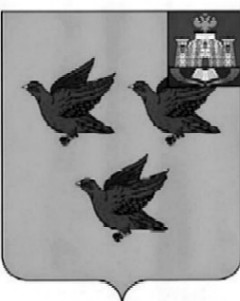 РОССИЙСКАЯ ФЕДЕРАЦИЯОРЛОВСКАЯ ОБЛАСТЬАДМИНИСТРАЦИЯ ГОРОДА ЛИВНЫПОСТАНОВЛЕНИЕ28 декабря 2021 года                                                                                   № 875        г. ЛивныВ соответствии с Федеральным законом от 6 октября 2003 года 
№ 131-ФЗ «Об общих принципах организации местного самоуправления 
в Российской Федерации», Федеральным законом от 29 декабря 2012 года 
№ 273-ФЗ «Об образовании в Российской Федерации», постановлением администрации города Ливны от 17 июня 2021 года № 59 «Об утверждении Порядка разработки, реализации и оценки эффективности муниципальных программ города Ливны Орловской области» администрация города Ливны постановляет:1. Внести в постановление администрации города Ливны от 19 ноября 2019 года № 814 «Об утверждении муниципальной программы «Образование в городе Ливны Орловской области на 2020 – 2025 годы» изменения, изложив приложение в новой редакции согласно приложению к настоящему постановлению.2. Разместить настоящее постановление на официальном сайте администрации города в сети Интернет.3. Контроль за исполнением настоящего постановления возложить 
на заместителя главы администрации города по социальным вопросам.Глава города                                                                                    С. А. ТрубицинШкодкина О.В.8(48677) 7-10-04Приложение к постановлениюадминистрации города Ливныот 28 декабря 2021 года № 875«Приложение к постановлениюадминистрации города Ливныот 18 ноября 2019 года № 814МУНИЦИПАЛЬНАЯ ПРОГРАММА«Образование в городе Ливны Орловской области»ПАСПОРТмуниципальной программы «Образование в городе Ливны Орловской области»ПАСПОРТподпрограммы 1 «Развитие системы дошкольного и общего образования детей, воспитательной работы в образовательных организациях города Ливны» муниципальной программы«Образование в городе Ливны Орловской области»ПАСПОРТподпрограммы 2 «Муниципальная поддержка работниковсистемы образования, талантливых детей и молодежи в городе Ливны»муниципальной программы «Образование в городе Ливны Орловской области»ПАСПОРТподпрограммы 3 «Функционирование и развитие сети образовательных организаций города Ливны» муниципальной программы «Образование в городе Ливны Орловской области»ПАСПОРТподпрограммы 4 «Развитие дополнительного образования в городе Ливны»муниципальной программы «Образование в городе Ливны Орловской области»Приоритеты деятельности органов местного самоуправления 
в сфере реализации муниципальной программыМуниципальные власти постоянно уделяют первоочередное внимание развитию образованию города. Приоритетными направлениями деятельности сферы образования города Ливны являются обеспечение доступности и качества дошкольного общего, основного общего и среднего общего, а также дополнительного образования для всех социальных слоев населения в соответствии с требованиями сегодняшнего дня. Деятельность всех образовательных организаций направлена на решение задач повышения качества образования, развития инновационного потенциала образовательных организаций, внедрения современных технологий обучения и воспитания, создания условий для обеспечения реализации права на образование граждан с ограниченными возможностями здоровья, развития новых форм работы с одарёнными детьми, совершенствование кадрового потенциала. Одним из главных направлений развития образования является актуализация ценности инклюзивного образования детей с ограниченными возможностями здоровья. Во всех образовательных организациях созданы условия для реализации основных образовательных программ. В получении качественного образования заинтересовано педагогическое сообщество: обучающиеся, их родители (законные представители), педагоги и работодатели.Одной из задач, поставленной на федеральном уровне, является создание системы целенаправленной работы с одарённой и талантливой молодёжью. Поддержка способной и талантливой молодежи является одной из составляющих приоритетного национального проекта «Образование». Важную роль в ее решении играет система образования, которая должна обеспечить условия для выявления, развития и социальной поддержки одаренных детей. При этом особое значение имеет развитие творческих способностей детей и молодежи. Одной из форм, помогающей раскрыть и развить таланты в детях и представителях молодежи, являются всевозможные субсидируемые государством и органами местного самоуправления творческие объединения в учреждениях дополнительного образования, где предоставляется свободный выбор вида деятельности, в процессе которой происходит развитие познавательных интересов и творческих способностей детей и молодежи. Именно на решение данной задачи направлена деятельность МБУДО г. Ливны «Центр творческого развития им. Н.Н. Поликарпова».В соответствии со статьёй 9 Федерального закона от 29.12.2012г. 
№ 273-ФЗ «Об образовании в Российской Федерации» (далее также – Закон об образовании) органы местного самоуправления муниципального образования город Ливны в рамках своих полномочий в целях организации предоставления общедоступного и бесплатного дошкольного и общего образования обеспечивают содержание зданий и сооружений муниципальных образовательных организаций обустройство прилегающих к ним территорий. Одной из приоритетных своих задач администрация города считает максимально возможное укрепление материально-технической базы образовательных организаций, создание комфортных и безопасных условий обучения и воспитания детей, а также труда педагогов. Вся деятельность администрации города направлена на поддержание надлежащего состояния зданий, проведение ремонтных работ и работ по благоустройству прилегающих территорий, а также по созданию условий пожарной безопасности, антитеррористической защищенности, санитарного благополучия объектов образования. Основными приоритетами развития системы образования города являются:1) повышение качества и доступности образования для граждан с учетом индивидуальных образовательных потребностей и возможностей;2) обеспечение условий, гарантирующих сохранение здоровья детей, защиту прав личности, психологический комфорт и безопасность участников образовательного процесса;3) совершенствование системы психолого-медико-социального сопровождения обучающихся;4) обеспечение поддержки талантливых детей и молодежи в целях развития творческого потенциала;5) совершенствование кадрового состава педагогических работников (включая руководителей) и других работников сферы образования;6) совершенствование материально-технологической и учебно-методической базы в соответствии с современными требованиями, внедрение принципов государственно-общественного управления;7) модернизация технологической и социальной инфраструктуры объектов образования (обновление оборудования пищеблоков и обеденных залов школьных столовых и спортзалов, компьютерной техники и др.);8) повышение эффективности использования бюджетных средств в сфере образования.Результатом реализации муниципальной программы станет создание условий для успешной реализации стратегических направлений развития системы дошкольного и общего образования города Ливны посредством повышения качества и эффективности, предоставляемых детям и подросткам муниципальных услуг в данной сфере.Характеристика текущего состояниясферы образования города ЛивныМуниципальная система образования представлена двадцатью пятью образовательными организациями: 9 школ, 15 детских садов и Центр психолого-педагогической, медицинской и социальной помощи. На начало 2021-2022 учебного года в детских садах 2 280 детей, в школах 5 656 учеников; в Центре психолого-педагогической, медицинской и социальной помощи 125 детей (из которых 65 детей-инвалидов) посещают индивидуальные коррекционно-развивающие занятия. Работают с данным контингентом 820 педагогов, из которых 349 учителей, 297 воспитателей и 174 педагога служб сопровождения.Система дошкольного образования в городе Ливны остаётся стабильной и представляет собой сеть дошкольных образовательных учреждений, реализующих основную общеобразовательную программу дошкольного образования в соответствии с Федеральными государственными образовательными стандартами дошкольных организаций. В неё входят 15 муниципальных дошкольных образовательных организаций (далее также – ДОО, детский сад) и 2 дошкольные группы с режимом полного дня пребывания на базе МБОУ «Основная общеобразовательная школа № 11» (4 детских сада имеют статус Центр развития ребёнка (МБДОУ № 16, 18, 20, 22), 4 детских сада комбинированного вида и 7 садов общеразвивающей направленности).В детских садах предоставляются дополнительные услуги в форме кружков, секций и студий разнообразных направлений. Развиваются вариативные и альтернативные формы в части выравнивания стартовых возможностей детей дошкольного возраста при получении общего образования. Охват детей от 1 года до 7 лет различными формами дошкольного образования составляет 80%, укомплектованность дошкольных учреждений – 107,7 %. С целью реализации мероприятий по созданию безбарьерной среды воспитанникам с ограниченными возможностями здоровья предоставляются услуги по коррекции зрения, речи, интеллекта: в детских садах функционируют группы для коррекции зрения, логопедические группы и логопедические пункты; детские сады № 1 и № 8 имеют компенсирующие группы для детей с задержкой психического развития. В Центрах развития ребёнка № 16 и № 20 созданы условия детей с расстройством аутистического спектра и для детей-инвалидов с нарушениями опорно-двигательного аппарата (эти сады могут посещать дети, передвигающиеся на креслах-колясках). МБДОУ общеразвивающего вида «Детский сад 19» является региональной стажировочной экспериментальной площадкой «Ранняя помощь детям с ОВЗ».В городе обеспечивается выполнение майского Указа Президента РФ. Все дети в возрасте от 3 до 7 лет обеспечены местами в детских садах, и за последние пять лет наблюдается положительная динамика снижения очереди в детские сады. В настоящее время ставится задача минимизации очереди на зачисление детей в возрасте до 3-х лет в дошкольные образовательные организации. Так как в последние два года наблюдается тенденция к уменьшению численности детей из-за спада рождаемости, некоторые дошкольные учреждения в районе рабочего посёлка и Микрорайона имеют свободные вакансии для воспитанников в течение всего учебного года. 
В 2020 году в результате реализации мероприятий национального проекта «Демография» открыто 30 дополнительных мест для детей в возрасте от 1,5 до 3 лет (две группы по 15 человек в детских садах № 9 и № 12, что позволило значительно снизить существующую проблему обеспеченности местами в дошкольных образовательных организациях . в центральной части города. Также проблема очерёдности в детские сады активно решается за счёт использования вариативных форм дошкольного образования: дети, воспитывающиеся в условиях семьи, могут посещать группы кратковременного пребывания, Школы раннего развития, консультативные пункты, которыми в течение года охватывается до 50 человек. Значительная доля всей муниципальной системы образования приходится на систему общего образования. В 9-ти общеобразовательных организациях созданы условия для удовлетворения запросов и потребностей детей и их родителей в образовательных программах базового, повышенного и углублённого уровня. Кроме основных общеобразовательных программ в школах разработаны адаптированные программы, педагоги прошли соответствующую курсовую подготовку. Имеется положительный опыт обучения детей с ОВЗ как в классах коррекции, так и опыт инклюзивного образования, позволяющий успешно социализироваться детям с ОВЗ в образовательном пространстве школы. В Ливенских школах обучается более 150 детей с ограниченными возможностями здоровья; 21 учащийся занимаются на дому, из них 6 детей-инвалидов обучаются по дистанционной форме обучения с использованием компьютерной техники и спутникового телевидения, установленного в рамках реализации ПНПО по направлению «Развитие дистанционного образования детей с ограниченными возможностями здоровья». 100 детей посещают группы продлённого дня. Более 1 500 обучающихся занимаются в кружках и секциях, организованных на базе общеобразовательных организаций, что составляет порядка 30 % от общего количества обучающихся школ.В шести школах обучение ведется в две смены; во вторую смену занимаются 33% обучающихся. В городе созданы условия для обучения по программам профильной подготовки и углубленного изучения предметов как гуманитарного, так и естественно-математического цикла. Предметы на профильном уровне изучают более 400 обучающихся 10-11-х классов. Приоритетными являются профили: информационно-технологический, физико-математический, химико-биологический, социально-гуманитарный, социально-экономический.На сегодняшний день школы города оснащены учебным и учебно-лабораторным оборудованием в пределах 60%, а доля школ города, имеющих материально-техническую базу, соответствующую требованиям федеральных государственных образовательных стандартов, составляет немногим более 33%. К 2025 году планируется увеличить этот процент в два раза.Образовательные организации города Ливны активно участвуют в различных процедурах по оценке качества школьного образования. В настоящее время в Российской Федерации сформирована единая система оценки качества образования (ЕСОКО), которая позволяет вести мониторинг знаний учащихся на разных ступенях обучения, дает возможность получить полное представление о качестве образования, анализировать и учитывать влияние различных факторов на результаты работы школ. Главная задача на муниципальном уровне при участии общеобразовательных организаций: повышение уровня информированности потребителей образовательных услуг при принятии решений, связанных с образованием, определение степени соответствия образовательных результатов обучающихся федеральным образовательным стандартам.Единая система оценки качества школьного образования в настоящее время является многоуровневой и состоит из нескольких процедур. Первая и самая важная процедура системы – государственная итоговая аттестация по общеобразовательным программам за курс основного общего и среднего общего образования. Более 250 выпускников 11 (12) классов сдают Единый государственный экзамен (далее ЕГЭ) и порядка 500 выпускников 9 классов школ города проходят государственную итоговую аттестацию в форме основного государственного экзамена (ОГЭ) и выпускного государственного экзамена.При прохождении ЕГЭ обязательными для сдачи предметами являются русский язык и математика. Остальные предметы – по выбору в зависимости от требований вуза. Как правило, выпускники выбирают 2–3 предмета. Результаты единого государственного экзамена засчитываются при поступлении в высшие учебные заведения. В ОГЭ выпускники могут сдавать в зависимости от санитарно-эпидемиологической обстановки и в соответствии с действующими нормативными документами от 1 до 4 экзаменов: по русскому языку, математике и 2 предметам по выбору. Главная задача проведения ГИА по различным образовательным программам – это получение объективных результатов экзаменов. Для этого привлекаются общественные наблюдатели, работает система видеонаблюдения в аудиториях и пунктах проведения экзамена. Реальные результаты выпускников позволяют определить проблемные вопросы с качеством образования по ряду предметов в разрезе школ города. В тоже время надо отметить, что по результатам ГИА нельзя сравнивать эффективность работы школ, учителей, так как это экзамен с высокими ставками. Результаты ГИА необходимо, прежде всего, использовать для внутренней работы и реализации проектов по повышению качества образования в отдельных общеобразовательных организациях.Школы города принимают участие в процедуре проведения национальных исследований оценки качества образования. Результаты данных исследований позволяют проводить работу по планированию прохождения повышения квалификации педагогических кадров, для корректировки образовательных программ. Всероссийские проверочные работы – это широкомасштабный проект, в котором образовательные учреждения начали участвовать с 2015 года. ВПР представляет собой контрольные работы, которые пишут школьники по завершении обучения в каждом классе. Но для них задания разрабатывают не сами школы, как это было раньше, а на федеральном уровне в соответствии с Федеральным государственным образовательным стандартом. Проведение проверочных работ дает возможность школам проводить самодиагностику, выявлять пробелы в знаниях у учащихся для проведения последующей методической работы, чтобы выявлять проблемы не по завершении школы, а после каждого года обучения и точечно работать со школьниками на следующей ступени обучения, вовремя диагностируя педагогическую защищенность и принимая соответствующие решения. Таким образом, можно сделать вывод, что образовательные организации города Ливны активно участвуют в становлении единой системы оценки качества образования на федеральном и региональном уровнях.Формирование цифровой образовательной среды в образовательной организации – насущная необходимость, поскольку она позволит обеспечить модернизацию образовательного процесса, внедрить в педагогическую практику технологии электронного обучения, модели смешанного обучения, автоматизировать процессы управления качеством образования, формирование у школьников навыков обучения в цифровом мире, умение создавать цифровые проекты для своей будущей профессии. Сегодня ведется активная работа с информационной системой образовательных услуг «Виртуальная школа». Это новый уровень взаимодействия учителей, родителей, учащихся, администрации школ, управления общего образования посредством Интернета. В связи с этим в общеобразовательных организациях города с 2021 года скорость доступа к сети Интернет увеличена до 100 Мбит/с.В рамках регионального проекта «Цифровая образовательная среда» национального проекта «Образование» школами города Ливны безвозмездно получены 288 ноутбуков мобильного класса, 9 многофункциональных устройств (принтер-сканер-копир), 27 интерактивных комплексов, 18 ноутбуков педагога и 63 ноутбука для управленческого персонала на общую сумму 20 млн. 202 тыс. рублей. Полученное оборудование активно используется педагогами и школьниками в образовательном процессе.Внедрение электронного журнала и электронного дневника позволит родителю и ученику оперативно получать информацию об успеваемости и посещаемости, учебных планах и рабочих программах, а также многое другое, связанное с образовательным процессом в школе. Педагогические работники благодаря возможностям ИСОУ «Виртуальная школа» смогут вносить всю необходимую информацию об образовательном процессе, а также получать автоматически формируемую отчетность в электронном виде.Все образовательные организации имеют в интернете официальные сайты, которые являются мощным информационным ресурсом, а также неотъемлемым компонентом повышения управленческой культуры, обеспечивающим информационно-методическую поддержку образовательного процесса.Образовательные организации города Ливны используют единую систему электронной почты, что в дальнейшем позволит внедрить единую систему электронного документооборота, обеспечивающую современные процедуры создания, поиска, сбора, анализа, обработки, хранения и представления информации.Особенно актуальным в связи с внедрением ФГОС и ФГОС ОВЗ является личностное развитие ребёнка и реализация прав каждого ребенка на полноценное образование и свободное развитие ставится основной задачей деятельности любого образовательного учреждения. Решение приоритетных задач модернизации образования возможно при создании особой культуры поддержки и помощи ребенку в образовательном процессе – психолого-педагогическом сопровождении. Это – целостная, системно организованная деятельность, в процессе которой создаются социально-психологические и педагогические условия для успешного обучения и развития каждого ребенка в процессе взаимодействия в образовательной среде.Педагоги, работающие с контингентом повышенной сложности, работают по индивидуальным планам. В работе с учащимися, требующими повышенного внимания взрослых, используются программы индивидуально-профилактической деятельности с привлечением специалистов всех учреждений системы профилактики. С 1996 года в городе функционирует служба психолого-педагогического и медико-социального сопровождения, представленная «Центром психолого-педагогической, медицинской и социальной помощи», локальными службами сопровождения образовательных учреждений, психолого-педагогическими консилиумами. МКУ «Центр психолого-педагогической, медицинской и социальной помощи» города Ливны, предоставляет психолого-педагогическую, медицинскую и социальную помощь обучающимся, испытывающим трудности в освоении основных общеобразовательных программ, своём развитии и социальной адаптации. На базе ППМСП-центра работает психолого-медико-педагогическая комиссия, выполняющая ответственные функции в развитии системы инклюзивного образования. ПМПК определяет специальные образовательные потребности и условия, необходимые ребенку для обеспечения развития, получения образования, адаптации и интеграции в социум. В службе психолого-педагогического и медико-социального сопровождения занято более 40 профессиональных педагогов, в том числе: педагоги-дефектологи, тифлопедагог, учителя-логопеды, педагоги-психологи, социальные педагоги. Беспокойство вызывают проблемы со здоровьем обучающихся. Исследования выявляют тенденцию к росту заболеваемости (нарушения зрения и опорно-двигательного аппарата) на 2% в год и показывают, что образование может выступить как фактором ухудшения здоровья обучающихся за счет нерациональной нагрузки, гиподинамии, неполноценного питания, так и инструментом формирования ресурса здоровья обучающихся. Для этого необходимы индивидуализация образовательного процесса, реализация программ формирования здорового образа жизни обучающихся, занятия физической культурой и спортом. В системе общего образования актуальной является задача формирования здорового стиля поведения, профилактики курения, употребления алкоголя и наркотиков.Организация питания детей является обязательной составляющей организации образовательно-воспитательного процесса. Особое значение приобретает правильное школьное питание в связи с тем, что в последнее время дети проводят в школе все больше времени при весьма интенсивном характере процесса обучения.В соответствии с решением Ливенского городского Совета народных депутатов от 27 февраля 2020 года № 45/495-ГС «Об установлении мер социальной поддержки по обеспечению питанием обучающихся муниципальных общеобразовательных организаций города Ливны Орловской области» с 15 марта 2020 года в школах города введено адресное питание. Мера социальной поддержки – обеспечение бесплатным горячим питанием – установлена следующим категориям обучающихся:- обучающиеся по образовательным программам начального общего образования 1–4 классов;- обучающиеся по образовательным программам 5–11 классов:	- дети из многодетных семей;	- дети, находящиеся в трудной жизненной ситуации.Для остальных обучающихся, а также учащихся, посещающих группы продленного дня, занятых во внеурочной деятельности, организовано горячее питание (обед и полдник) за счет внебюджетных средств – средств родителей (законных представителей).Финансирование горячего питания обучающихся 1–4 классов осуществляется за счет средств федерального, областного и муниципального бюджетов; обучающихся 5–11 классов – за счет средств областного и муниципального бюджетов.Во всех школах администрацией и родительской общественностью ведётся постоянный контроль за организацией питания. В целях совершенствования системы питания, качества и разнообразия предлагаемых блюд проводится мониторинг предоставления услуги по питанию среди родителей обучающихся.К полномочиям сферы образования относится организация летнего отдыха (организуется отдых для детей в загородных и пришкольных лагерях). В 2021 году с участием средств бюджета г. Ливны в детском оздоровительно-образовательном профильном центре «Юбилейный» отдохнули 68 детей на условиях софинансирования средств бюджета города Ливны и средств родителей либо предприятий, на которых работают родители несовершеннолетних. Родители детей, работающих в организациях бюджетной сферы, также получили кэшбек в размере 50% от суммы их доли оплаты путевки (15%). Кроме того, из средств профсоюза работников образования родителям была компенсирована сумма в размере 1 500 рублей на ребенка. Был организован отдых детей в профильных 7-дневных сменах: в лагере «Дружба» прошла смена «Учебные сборы по основам НВП» для юношей 10-х классов, в лагере «Юбилейный» – «Школа безопасности» (команда лицея заняла 3 место в младшей возрастной группе; в течение 7 дней ребята совмещали соревнования с отдыхом, так как это одновременно и форма организации летнего отдыха, и оздоровления детей в рамках профильной смены). Общая сумма средств бюджета города Ливны на загородный отдых составила 944909,35 руб.Пришкольный отдых детей был организован на базе общеобразовательных организаций и организаций дополнительного образования детей. Общее количество детей составило 992. Смена продолжалась 21 день, всего на отдых в лагерях с дневным пребыванием израсходовано 2 864,7 тыс. руб. (100% средства бюджета города Ливны).Общая сумма средств бюджета города Ливны, направленных на организацию отдыха детей и подростков, в 2021 году составила 
3809,61 тыс. рублей.Важным фактором развития способностей является обеспечение целевой адресной поддержки талантливых детей, внедрение системы поощрения. Созданию условий для выявления талантливой молодежи способствовало расширение перечня олимпиад, конкурсов и иных творческих мероприятий на школьном и муниципальном уровнях. Общая численность участников олимпиад, конкурсов и т. д. на всех этапах их проведения составляет более 70% от общей численности обучающихся.Приобщение талантливых и способных ребят к научно-исследовательской деятельности, в том числе, через участие в сложившейся в городе системе чтений и конференций имени известных земляков, разработке проектов, выполнению творческих работ позволяет создавать благоприятные условия для их самообразования и профессиональной ориентации. Исследовательская деятельность, как самостоятельный компонент образовательно-воспитательного процесса, находит распространение в муниципальных общеобразовательных организациях города Ливны. С 2013 года ежегодно 30 обучающихся 9-11-х классов становятся обладателями и номинантами именных премий наших известных земляков: Н. Н. Поликарпова, братьев С.М. и О.М. Белоцерковских, Р.В. Хохлова, С.Н. Булгакова, А.Г. Шипунова, А.М. Селищева. В 2020 году к шести премиям в сфере образования добавлены три премии в сфере культуры и физической культуры и спорта.С 2019-2020 учебного года введена именная стипендия главы города Ливны, которая будет выплачиваться в течение 9-ти месяцев учебного года (с сентября по май) трём обучающимся за достижения в сфере научно-исследовательской деятельности, спорта, культуры и искусства (ежемесячно каждому стипендиату по 1 000 рублей).С целью приобщения талантливых и способных ребят к научно-исследовательской деятельности, в том числе, через участие в сложившейся в городе системе чтений и конференций на муниципальном уровне проводятся мероприятия:- Муниципальная олимпиада среди выпускников начальных классов общеобразовательных организаций города Ливны проводится по математике, русскому, английскому, немецкому, французскому языкам.- Городской открытый интеллектуальный марафон для учащихся 5-8 классов. - Муниципальный конкурс творческих проектов и исследовательских работ младших школьников «Мудрый Совенок».- Городской интеллектуальный марафон «Хочу всё знать». - система конференций и чтений школьников различной направленности:- духовно-нравственная направленность: городские Рождественские образовательные чтения, интеллектуальный турнир «Пасхальный букет», Булгаковские чтения, Феофановские чтения.- естественнонаучная и техническая направленности: городские чтения имени братьев О. М. и С. М. Белоцерковских (по предметам: Математика, Физика, Астрономия, Информатика и ИКТ, Программирование и моделирование), выставка детского технического творчества «Юные Кулибины», научно-практическая конференция школьников (7 – 11 классы) (естественнонаучная миссия), политехнические чтения имени академика А. Г. Шипунова, городская научно-практическая конференция «В мир науки, в мир творчества» (по предметам Химия, Экология, Биология, Технология, Психология, География, Экономика, информатика и ИКТ при изучении предметов естественнонаучного цикла, программирование и моделирование при изучении предметов естественнонаучного цикла, а также интеграция в рамках предметов естественнонаучного цикла).- гуманитарная направленность: городская научно-практическая конференция «Гуманитарное измерение современного мира», городские чтения им. А. М. Селищева. Особое место среди интеллектуальных конкурсов занимает Всероссийская олимпиада школьников. Учащиеся результативно участвуют во всех её этапах. Ежегодно в городе проводится муниципальный этап всероссийской олимпиады школьников, в 2018-2019 учебном году участие в нём приняли 1 054 ученика. 138 победителей и призеров муниципального этапа стали участниками регионального этапа всероссийской олимпиады школьников, они заняли 18 призовых мест. Во всероссийском этапе олимпиады школьников приняли участие 3 обучающихся; 1 из них стал призером.В 2018-2019 учебном году команды МБОУ "Лицей им. С. Н. Булгакова" стали победителями муниципального этапа Всероссийских спортивных соревнований (игр) школьников «Президентские состязания» и «Президентские спортивные игры». Они также стали лучшими на региональном этапе соревнований и представляли Орловскую область на Всероссийском этапе соревнований, показав лучший результат в городошном спорте.Сумма средств бюджета на выплату именных премий в области образования, культуры и спорта обучающимся в 2021 году составила 
63 тыс. рублей.В образовательных организациях города работают более 800 педагогов. Все они непрерывно повышают свою квалификацию, проходят аттестацию и переподготовку. В образовательных организациях города 49,6 % педагогов имеют высшую квалификационную категорию (в школах 57,8 % высококвалифицированных педагогов; в детских садах – 38,9 %). Это составляет более трети от числа квалифицированных работников, что является обязательным условием реализации Майских Указов Президента РФ. И учителя, и воспитатели проходят аттестацию на высшую и первую квалификационные категории. И руководители, и педагоги своевременно проходят курсы повышения квалификации, а в последнее время, в основном – это воспитатели детских садов, проходят переподготовку.Среди ливенских педагогов 7 человек имеют звание «Заслуженный учитель», 20 человек – звание «Почётный работник общего образования», 30 человек – звание «Отличник народного просвещения», 114 награждены Почётной грамотой Минобрнауки РФ, 335 педагогов имеют грамоты и благодарности областного уровня и более 540 награждены грамотами и благодарностями городского уровня.Педагоги города результативно участвуют в самых различных конкурсах, проектах, грантах. Ливенские учителя и воспитатели – победители муниципальных этапов Всероссийских конкурсов «Учитель года России» и «Воспитатель года России» – являются участниками региональных этапов, а в 2021 году учитель гимназии участвовала в финале от Орловской области Всероссийского конкурса «Учитель года России».Стабильно высокие результаты показывают и коллективы образовательных организаций, являясь участниками публичных рейтингов деятельности, конкурсов, проводимых как на уровне области, так и федерации.Образовательные организации функционируют в 30 зданиях, которые находятся в оперативном управлении образовательных организаций. Многие образовательные организации располагаются в приспособленных заданиях или построены по типовым проектам в 60-80-х прошлого столетия, а лицей имеет двухсотлетнюю историю, что не соответствует современным требованиям, предъявляемым к объектам образования. Но, вместе с тем, технические характеристики эксплуатируемых зданий соответствуют необходимым требованиям санитарных норм и правил. Все здания имеют необходимые инженерные коммуникации: водопровод, канализацию, центральное теплоснабжение (в МБДОУ «Детский сад № 3» (электрическое); во всех установлены приборы учета ГВС, теплосчетчики. Кроме МБОУ ООШ № 9 (нет столовой и спортивного зала) все общеобразовательные организации имеют столовые, спортивные залы. Проблему отсутствия в МБОУ ООШ № 9 собственного стадиона удалось решить: с начала 2019-2020 учебного года для организации образовательного процесса используется спортивная площадка «Чемпион» по улице Баженова, введённая в эксплуатацию в 2019 году.Материально-техническое состояние муниципальных образовательных организаций следует признать удовлетворительным. Аварийных зданий нет, но при этом техническое состояние зданий образовательных организаций характеризуется высокой степенью изношенности инженерных сетей и коммуникаций, кровли, фундаментов и наружных стен. Многие из них требуют проведения капитальных и текущих ремонтов как самих зданий и сооружений, так и систем отопления, водопровода и канализации, тем более что темпы износа зданий существенно опережают темпы их ремонта. Ежегодно проводится косметический ремонт, поддерживается художественно-эстетический порядок на территории. На ремонт базы образовательных организаций из муниципального бюджета ежегодно в период подготовки образовательных организаций к новому учебному году выделяются денежные средства. Также на проведение работ по подготовке к новому учебному году выделяют средства депутаты областного и городского Советов. Как правило, выполняются все запланированные ремонтные мероприятия: ремонты кровель, эвакуационных путей, входных групп (в том числе устройство пандусов), ремонт помещений пищеблоков, санитарных узлов, внутренних систем водопровода, канализации, отопления, замена оконных блоков. Также выполняются все обязательные мероприятия по пожарной безопасности (проверка качества пропитки и огнезащитная обработка конструкций чердачных помещений, замеры сопротивления изоляции оборудования, приобретаются или перезаправляются огнетушители, и т.п., актуализируются Паспорта пожарной безопасности).С целью обеспечения безопасности обучающихся во всех образовательных организациях г. Ливны разработаны Паспорта антитеррористической защищённости объектов, все оборудованы кнопками тревожной сигнализации с выводом на пульт центрального обеспечения. Школы и детские сады по периметру защищены ограждениями, затрудняющими проникновение посторонних лиц на территории, в ночное время освещены. Пропускной режим обеспечивается силами сотрудников образовательных организаций. В 2-х школах (МБОУ СОШ № 1 и Гимназия) установлены системы контроля доступа в образовательное учреждение (турникеты). В ночное время образовательные учреждения охраняются сторожами.Во всех образовательных организациях установлены системы видеонаблюдения. Однако необходимо дооснащение дополнительными видеокамерами.Во всех образовательных организациях имеется автоматическая противопожарная сигнализация.Организован подвоз обучающихся к школе. В 2019 году городу Ливны выделен ещё один школьный автобус за счёт средств областного бюджета, вследствие чего доставку обучающихся из дома в образовательные организации и обратно осуществляют два школьных автобуса (в МБОУ СОШ № 5 и МБОУ ООШ № 11), причём один из них (новый) – осуществляет движение по межмуниципальным маршрутам, так как МБОУ СОШ № 5 расположена в слободе Беломестная, и в ней наряду с городскими ребятами учатся и сельские дети, нуждающиеся в подвозе.Высокой социальной значимостью решаемых задач по формированию условий для получения качественного общего образования обусловливается переход на односменный режим обучения. Сегодня действительно остро стоит проблема двусменного режима обучения в общеобразовательных организациях г. Ливны: в шести из девяти школ процесс обучения организован в две смены. Организация двусменного режима обучения отсутствием достаточного количества учебных кабинетов, в которых реализуются учебные программы. Кроме того школа № 9 и Лицей располагаются в нетиповых приспособленных зданиях, школы №№ 1, 2, 4, гимназия построены по типовым проектам в 60-80-х годах XX века, и их проектные мощности не соответствуют современным требованиям и рассчитаны на обучение в две смены. Общая численность обучающихся каждой из названных школ превышает количество мест по проекту и учебных кабинетов для размещения всех обучающихся для занятий в одну смену не хватает. В 2020-2021 учебном году во вторую смену занимаются 33,3 % обучающихся (это 1 879 учеников из общего количества – 5 645). Введение в эксплуатацию 1 сентября 2018 года пристройки к зданию Гимназии на 322 места позволило, во-первых, снять проблему второй смены в Гимназии и перевести всех детей учиться в одну смену, а во-вторых, на уровне города снизить процент обучающихся во вторую смену школьников с 38,5 %. Дальнейшее решение проблемы двусменного режима обучения – строительство отдельно стоящих корпусов на 450 мест на территориях МБОУ СОШ № 2 и МБОУ СОШ № 4.В МБУДО г. Ливны «Центр творческого развития им. Н.Н. Поликарпова» реализуются 44 дополнительных общеобразовательных программы различных направленностей и занимается около 800 детей и подростков по программам художественной, технической, естественнонаучной, туристско-краеведческой и социально-гуманитарной направленностей. Многоуровневый подход и вариативность дополнительных общеразвивающих программ позволяют выстроить непрерывные связи – от формирования интересов детей к избранному виду деятельности до профессионально ориентированной работы.В Центре функционируют три отдела: отдел технического творчества, отдел художественного творчества, отдел туризма и краеведения.Популярными и действенными формами социально-культурной деятельности в Центре являются праздники, фестивали, акции, конкурсы, творческие проекты, туристические походы. Так, разработан проект «Корпорация досуга», основной задачей которого является создание оптимальных условий для реализации творческого потенциала учащихся. Ежегодно учреждение проводит около 40 подобных мероприятий муниципального уровня для детей и подростков. Также обучающиеся и педагоги Центра активно участвуют в выставках и соревнованиях регионального уровня, всероссийских и международных конкурсных проектах, получая дипломы лауреатов и победителей. Подобная практика конкурсной работы дает мощный толчок участникам для дальнейшего развития своих творческих способностей, а также способствует формированию делового имиджа Центра.Важная роль в обеспечении высокого уровня качества и вариативности дополнительных образовательных услуг, а также в обеспечении доступного дополнительного образования принадлежит педагогическому коллективу.Поэтому, здесь важное значение отводится уровню профессионального мастерства педагогов, внедрению в работу современных методик обучения и воспитания, в обучении учитываются запросы учащихся и их родителей.Современный подход к повышению доступности дополнительного образования всех уровней предполагает разработку и внедрение современных учебных программ (адаптированных, составительских, авторских) по всем направлениям деятельности.Современное дополнительное образование требует расширения предоставляемых услуг, что предполагает открытие творческих объединений по новым современным направлениям, но слабая материально-техническая база и недостаточное программно-методическое обеспечение затрудняют развитие в данном направлении.Кроме того, для проведения творческих занятий в условиях, соответствующих требованиям безопасности и санитарным нормам, необходимо регулярно проводить комплекс мероприятий по текущему ремонту зданий и помещений, а также плановые работы по капитальному ремонту.В настоящее время существует ряд проблем в системе образования города Ливны, которые являются препятствием для ее эффективного функционирования и успешного развития:1) около 40% зданий всех образовательных организаций нуждаются на сегодняшний день в капитальном ремонте и реконструкции, а почти 70% требуется текущий ремонт;2) недостаточно сформированная материально-техническая база для осуществления учебного процесса при переходе на новые образовательные стандарты; необходима целенаправленная работа образовательных организаций по усовершенствованию оснащения образовательного процесса материально-технической, информационной, учебно-методической базой (организация помещений для медицинского персонала, библиотек, занятий хореографией, музыкой, изобразительным искусством, необходимое оборудование для спортивных залов, укомплектованность дополнительной литературой библиотек).3) в шести из девяти школ города процесс обучения организован в две смены, поэтому необходимо введение дополнительных мест за счет строительства дополнительных корпусов к действующим школам;4) существует потребность в своевременном обновлении фонда учебников (учебных пособий), а также приобретения учебно-методических комплексов по новым образовательным курсам и предметам в соответствии с федеральным перечнем учебников, допущенных к использованию Министерством просвещения Российской Федерации. В целом же можно сделать вывод о том, что муниципальная система образования динамично функционирует в режиме развития, обеспечивая выполнение требований законодательства в сфере образования, однако существует ряд проблем, которые являются препятствием для ее эффективного функционирования и успешного развития и которые призвана решать настоящая подпрограмма.Цели и задачи муниципальной программыЦелью муниципальной программы является создание в городе Ливны единого образовательно-воспитательного пространства для обеспечения общедоступного качественного дошкольного, общего и дополнительного образования, формирования гармонично развитой и социально ответственной личности в условиях меняющихся запросов населения и перспективных задач развития общества и экономики.Перспективы развития города Ливны ставят перед системой образования следующие задачи:Обеспечение общедоступного и бесплатного качественного и конкурентоспособного дошкольного и общего образования, в том числе инклюзивного образования для лиц с особыми образовательными потребностями.Формирование эффективной системы поддержки работников сферы образования и выявления и развития способностей и талантов у детей и молодежи.Обеспечение устойчивого функционирования образовательных организаций, осуществляющих деятельность на территории города Ливны, а также безопасных и благоприятных условий для организации образовательного процесса.Развитие дополнительного образования в целях формирования духовно богатой, физически здоровой, социально активной, творческой социально адаптированной личности ребенка.Перечень показателей (индикаторов) и их плановых значений по подпрограммам и по годам реализации представлен в приложении 1 к муниципальной программе.Обоснование набора основных мероприятий муниципальной программыМуниципальная программа «Образование в городе Ливны Орловской области» направлена на достижение образовательными организациями качественного образования, обновление содержания и технологий образования в соответствии с изменяющимися требованиями. Мероприятия муниципальной программы включены в четыре подпрограммы.Подпрограмма 1 «Развитие системы дошкольного и общего образования детей, воспитательной работы в образовательных организациях города Ливны»:Реализация права на получение общедоступного и бесплатного дошкольного образования в муниципальных дошкольных образовательных организациях.Реализация права на получение общедоступного и бесплатного начального общего, основного общего и среднего общего образования в муниципальных общеобразовательных организациях.Совершенствование управления системой образования посредством участия образовательных организаций в единой независимой системе оценки качества образования.Организация психолого-медико-социального сопровождения детей.Организация питания обучающихся муниципальных общеобразовательных организаций.Развитие системы отдыха детей и подростков.Организация бесплатного горячего питания обучающихся, получающих начальное общее образование в муниципальных общеобразовательных организациях.Региональный проект «Успех каждого ребенка» федерального проекта «Успех каждого ребенка» национального проекта «Образование».Подпрограмма 2 «Муниципальная поддержка работников системы образования, талантливых детей и молодежи в городе Ливны»:Поддержка работников муниципальной системы образования.Выявление и поддержка одаренных детей и молодежи.Подпрограмма 3 «Функционирование и развитие сети образовательных организаций города Ливны»:Строительство, реконструкция, капитальный и текущий ремонт образовательных организаций.Создание безопасных условий для организации образовательного процесса и пребывания обучающихся в образовательных организациях.Подпрограмма 4 «Развитие дополнительного образования в городе Ливны»:Обеспечение деятельности МБУ ДО г. Ливны «Центр творческого развития им. Н. Н. Поликарпова».Реализация перечисленных подпрограмм и их мероприятий позволит обеспечить создание оптимальных условий для обеспечения доступного, качественного и конкурентоспособного образования обучающихся и воспитанников. При реализации подпрограмм предусмотрено предоставление муниципальных услуг образовательными организациями, подведомственными управлению общего образования администрации города Ливны.В рамках реализации подпрограммы 1 «Развитие системы дошкольного и общего образования детей, воспитательной работы в образовательных организациях города Ливны» образовательными организациями, подведомственными управлению общего образования администрации города Ливны Орловской области, оказываются следующие образовательные услуги:Реализация общеобразовательных программ дошкольного образования в дошкольным образовательных организациях в соответствии с федеральными государственными требованиями и федеральными государственными образовательными стандартами дошкольного образования, находящихся в ведении города Ливны.Предоставление современных условий в дошкольных образовательных учреждениях.Реализация общеобразовательных программ начального, основного общего, среднего общего образования в соответствии с федеральными государственными образовательными стандартами в общеобразовательных организациях, находящихся в ведении города Ливны.Реализация общеобразовательных программ начального общего, основного общего образования с учетом специфики специальной (коррекционной) общеобразовательной школы VIII вида в образовательных организациях, находящихся в ведении города Ливны.Проведение мероприятий по организации каникулярного отдыха детей, расположенных на базе образовательных организаций города в соответствии с санитарными правилами и нормами, организацию отдыха отдельных категорий детей за счет средств муниципального и областного бюджета.Предоставление качественного питания обучающимся, обеспечение работы пищеблоков общеобразовательных организаций, оказание социальной поддержки обучающихся из малообеспеченных семей.Предоставление образовательных услуг психолого-медико-социального сопровождения обучающихся по направлениям: психокоррекция; превентивная педагогика; психопрофилактика.Предоставление образовательных услуг в рамках реализации в образовательных организациях города Ливны региональных проектов «Успех каждого ребенка», «Современная школа», «Цифровая образовательная среда» федеральных проектов «Успех каждого ребенка», «Современная школа», «Цифровая образовательная среда» национального проекта «Образование».Система мероприятий подпрограммы 2 «Муниципальная поддержка работников системы образования, талантливых детей и молодежи в городе Ливны» включает мероприятия по поддержке работников муниципальной системы образования, а также по выявлению и поддержке одаренных детей и молодежи.Система мероприятий подпрограммы 3 «Функционирование и развитие сети образовательных организаций города Ливны» обеспечивает устойчивое и безопасное функционирование образовательных организаций, осуществляющих деятельность на территории города Ливны, строительство, реконструкцию, текущий и (или) капитальный ремонт муниципальных образовательных организаций.Реализация системы мероприятий подпрограммы 4 «Развитие дополнительного образования в городе Ливны» будет способствовать развитию дополнительного образования в городе в целях реализации творческих способностей детей и подростков города Ливны. Результатом её реализации станет создание условий для предоставления качественных услуг дополнительного образования.Перечень основных мероприятий приведён в приложении 2 
к муниципальной программе.Обоснование необходимых финансовых ресурсовна реализацию муниципальной программыПри планировании ресурсного обеспечения программы учитывалась реальная ситуация в бюджетной сфере, экономическая и социальная значимость проблем, а также реальная возможность их решения. Финансирование осуществляется согласно перечню мероприятий муниципальной программы.Общий объем средств, предусмотренных на реализацию муниципальной программы, – 3 067 651,9 тыс. рублей,в том числе:2020 год – 529 857,6 тыс. рублей;2021 год – 487 601,3 тыс. рублей;2022 год – 477 932,0 тыс. рублей;2023 год – 530 124,2 тыс. рублей;2024 год – 521 264,0 тыс. рублей;2025 год – 520 872,8 тыс. рублей; из них:федеральный бюджет – 113 928,8 тыс. рублей, в том числе:2020 год – 10 904,4 тыс. рублей;2021 год – 19 896,8 тыс. рублей;2022 год – 21 613,3 тыс. рублей;2023 год – 21 720,7 тыс. рублей;2024 год – 19 896,8 тыс. рублей;2025 год – 19 896,8 тыс. рублей;областной бюджет – 1 923 070,1 тыс. рублей, в том числе:2020 год – 349 939,9 тыс. рублей;2021 год – 302 968,2 тыс. рублей;2022 год – 280 124,3 тыс. рублей;2023 год – 330 024,9 тыс. рублей;2024 год – 330 006,4 тыс. рублей;2025 год – 330 006,4 тыс. рублей;городской бюджет – 1 030 653,0 тыс. рублей, в том числе:2020 год – 169 013,3 тыс. рублей;2021 год – 164 736,3 тыс. рублей;2022 год – 176 194,4 тыс. рублей;2023 год – 178 378,6 тыс. рублей;2024 год – 171 360,8 тыс. рублей;2025 год – 170 969,6 тыс. рублей.Объемы и источники финансирования по подпрограммам:Подпрограмма 1 «Развитие системы дошкольного и общего образования детей, воспитательной работы в образовательных организациях города Ливны»Общий объем средств, предусмотренных на подпрограмму 1 – 2 959 899,3 тыс. рублей, из них: - федеральный бюджет – 113 928,8 тыс. рублей;- областной бюджет – 1 897 476,6 тыс. рублей; - городской бюджет – 948 493,9 тыс. рублей.Подпрограмма 2 «Муниципальная поддержка работников системы образования, талантливых детей и молодежи в городе Ливны» Общий объем средств, предусмотренных на подпрограмму 2 – 
2 721,9 тыс. рублей, из них:- городской бюджет 2 721,9 тыс. рублей.Подпрограмма 3 «Функционирование и развитие сети образовательных организаций города Ливны»Общий объем средств, предусмотренных на подпрограмму 3 – 
67 563,9 тыс. рублей, из них: - областной бюджет – 25 593,5 тыс. рублей;- городской бюджет – 41 970,4 тыс. рублей.Подпрограмма 4 «Развитие дополнительного образования в городе Ливны» Общий объем средств, предусмотренных на подпрограмму 4 – 
37 466,8 тыс. рублей, из них:-  городской бюджет 37 466,8 тыс. рублей.Управление общего образования распоряжается бюджетными средствами, выделенными на реализацию мероприятий, предусмотренных муниципальной программой. Управление общего образования ежегодно анализирует выполнение и осуществляет корректировку муниципальной программы и затрат на программные мероприятия с учетом выделенных на ее реализацию бюджетных средств.Объём и структура расходов на реализацию мероприятий приведён 
в приложении 3 к муниципальной программе.6. Описание рисков реализации муниципальной программы,
 в том числе не достижения целевых показателейМуниципальная программа носит социальный характер, результаты ее реализации будут оказывать влияние на различные стороны жизни населения города на протяжении длительного времени. Она позволит добиться следующих позитивных изменений:Доступность дошкольного, общего и дополнительного образования независимо от территории проживания и состояния здоровья обучающихся.Повышение качества дошкольного, общего и дополнительного образования, индивидуализация образовательных траекторий обучающихся.Внедрение современных стандартов качества образования и достижение обучающимися образовательных результатов, необходимых для успешной социализации и работы в инновационной экономике.Финансирование муниципальных образовательных организаций в соответствии с перечнем муниципальных услуг в зависимости от их объема и качества.Сохранение и укрепление здоровья, формирования здорового образа жизни обучающихся и воспитанников, в том числе путем предоставления дополнительных мер социальной поддержки при организации горячего питания.Эффективное управление системой образования города Ливны.Совершенствование материально-технической базы образовательных организаций, отвечающей требованиям СанПиН и ФГОС.К числу внешних факторов и условий, которые могут оказать влияние на достижение значений показателей (индикаторов) муниципальной программы (риски), относятся:1) экономические факторы: темп инфляции, динамика роста цен и тарифов на товары и услуги, изменение среднемесячных заработков в экономике;2) законодательный фактор: изменения в законодательстве Российской Федерации и Орловской области, ограничивающие возможность реализации предусмотренных государственной программой мероприятий;3) политический фактор: изменение приоритетов государственной политики в сфере образования;4) социальные факторы: изменение социальных установок профессионального педагогического сообщества и населения, обусловливающие снижение необходимого уровня общественной поддержки предусмотренных муниципальной программой мероприятий.Своевременно принятые меры по управлению рисками приведут к достижению поставленных целей и конечных результатов реализации муниципальной программы.Приложение 1к муниципальной программе«Образование в городе Ливны Орловской области»СВЕДЕНИЯ О ПОКАЗАТЕЛЯХ (И ИНДИКАТОРАХ) МУНИЦИПАЛЬНОЙ ПРОГРАММЫПриложение 2к муниципальной программе«Образование в городе Ливны Орловской области»ПЕРЕЧЕНЬ ОСНОВНЫХ МЕРОПРИЯТИЙ МУНИЦИПАЛЬНОЙ ПРОГРАММЫПриложение 3к муниципальной программе«Образование в городе Ливны Орловской области»РЕСУРСНОЕ ОБЕСПЕЧЕНИЕ РЕАЛИЗАЦИИ МУНИЦИПАЛЬНОЙ ПРОГРАММЫО внесении изменений в постановлениеадминистрации города Ливны от 19 ноября 2019 года № 814 «Об утверждении муниципальной программы «Образование в городе Ливны Орловской области на 2020 – 2025 годы»Наименование муниципальной программы«Образование в городе Ливны Орловской области» (далее также – муниципальная программа)Основания для разработки муниципальной программы1. Постановление Правительства Российской Федерации от 26 декабря 2017 года № 1642 
«Об утверждении государственной программы Российской Федерации «Развитие образования»;2. Постановление Правительства Орловской области от 16 сентября 2019 года № 526 «Об утверждении государственной программы Орловской области «Образование в Орловской области».Ответственный исполнитель муниципальной программыУправление общего образования администрации города Ливны (далее также – УОО)Соисполнители муниципальной программыМуниципальные бюджетные общеобразовательные учреждения (далее также – ОО);Муниципальные бюджетные дошкольные образовательные учреждения (далее также – ДОО);МКУ «Центр психолого-педагогической, медицинской и социальной помощи» города Ливны (далее также – ППМСП-центр);Управление Культуры, молодёжной политики и спорта администрации города Ливны (далее также – УКМС);МКУ «ЕДДС города Ливны и АХС администрации города Ливны» (далее также – ЕДДС и АХС).Перечень подпрограмм (основных мероприятий) муниципальной программыПодпрограмма 1 «Развитие системы дошкольного и общего образования детей, воспитательной работы в образовательных организациях города Ливны»:Реализация права на получение общедоступного и бесплатного дошкольного образования в муниципальных дошкольных образовательных организациях.Реализация права на получение общедоступного и бесплатного начального общего, основного общего и среднего общего образования в муниципальных общеобразовательных организациях.Совершенствование управления системой образования посредством участия образовательных организаций в единой независимой системе оценки качества образования.Организация психолого-медико-социального сопровождения детей.Организация питания обучающихся муниципальных общеобразовательных организаций.Развитие системы отдыха детей и подростков.Организация бесплатного горячего питания обучающихся, получающих начальное общее образование в муниципальных общеобразовательных организациях.Региональный проект «Успех каждого ребенка» федерального проекта «Успех каждого ребенка» национального проекта «Образование».Подпрограмма 2 «Муниципальная поддержка работников системы образования, талантливых детей и молодежи в городе Ливны»:Поддержка работников муниципальной системы образования.Выявление и поддержка одаренных детей и молодежи.Подпрограмма 3 «Функционирование и развитие сети образовательных организаций города Ливны»:Строительство, реконструкция, капитальный и текущий ремонт образовательных организаций.Создание безопасных условий для организации образовательного процесса и пребывания обучающихся в образовательных организациях.Подпрограмма 4 «Развитие дополнительного образования в городе Ливны»:Обеспечение деятельности МБУ ДО г. Ливны «Центр творческого развития им. Н. Н. Поликарпова».Цель муниципальной программыСоздание в городе Ливны единого образовательно-воспитательного пространства для обеспечения общедоступного качественного дошкольного, общего и дополнительного образования, формирования гармонично развитой и социально ответственной личности в условиях меняющихся запросов населения и перспективных задач развития общества и экономикиЗадачи муниципальной программы1. Обеспечение общедоступного и бесплатного качественного и конкурентоспособного дошкольного и общего образования, в том числе инклюзивного образования для лиц с особыми образовательными потребностями.2. Формирование эффективной системы поддержки работников сферы образования и выявления и развития способностей и талантов у детей и молодежи.3. Обеспечение устойчивого функционирования образовательных организаций, осуществляющих деятельность на территории города Ливны, а также безопасных и благоприятных условий для организации образовательного процесса.4. Развитие дополнительного образования в целях формирования духовно богатой, физически здоровой, социально активной, творческой социально адаптированной личности ребенка.Этапы и сроки реализации муниципальной программыПрограмма реализуется с 2020 по 2025 годы в один этап Объемы бюджетных ассигнований на реализацию муниципальной программыОбщий объем средств, предусмотренных на реализацию муниципальной программы, – 
3 067 651,9 тыс. рублей,в том числе:2020 год – 529 857,6 тыс. рублей;2021 год – 487 601,3 тыс. рублей;2022 год – 477 932,0 тыс. рублей;2023 год – 530 124,2 тыс. рублей;2024 год – 521 264,0 тыс. рублей;2025 год – 520 872,8 тыс. рублей; из них:федеральный бюджет – 113 928,8 тыс. рублей, в том числе:2020 год – 10 904,4 тыс. рублей;2021 год – 19 896,8 тыс. рублей;2022 год – 21 613,3 тыс. рублей;2023 год – 21 720,7 тыс. рублей;2024 год – 19 896,8 тыс. рублей;2025 год – 19 896,8 тыс. рублей;областной бюджет – 1 923 070,1 тыс. рублей, в том числе:2020 год – 349 939,9 тыс. рублей;2021 год – 302 968,2 тыс. рублей;2022 год – 280 124,3 тыс. рублей;2023 год – 330 024,9 тыс. рублей;2024 год – 330 006,4 тыс. рублей;2025 год – 330 006,4 тыс. рублей;городской бюджет – 1 030 653,0 тыс. рублей, в том числе:2020 год – 169 013,3 тыс. рублей;2021 год – 164 736,3 тыс. рублей;2022 год – 176 194,4 тыс. рублей;2023 год – 178 378,6 тыс. рублей;2024 год – 171 360,8 тыс. рублей;2025 год – 170 969,6 тыс. рублей.Ожидаемые результаты реализации муниципальной программыОбеспечение равных возможностей получения качественного общедоступного и бесплатного дошкольного общего, начального общего, основного общего, среднего общего образования, в том числе детей с особыми образовательными потребностями.Повышение привлекательности педагогической профессии; обеспечение функционирования эффективной системы выявления, поддержки и развития способностей и талантов у детей и молодежи.Обеспечение безопасных и благоприятных условий для организации образовательного процесса и пребывания воспитанников и обучающихся в образовательных организациях города Ливны, соответствующих всем требованиям действующих санитарно-эпидемиологических, пожарных норм и требований антитеррористической защищенности.Обеспечение доступности получения дополнительного образования детьми и подростками в возрасте от 5 до 18 лет.Наименование подпрограммы муниципальной программыПодпрограмма 1 «Развитие системы дошкольного и общего образования детей, воспитательной работы в образовательных организациях города Ливны» (далее также – подпрограмма 1)Ответственный исполнитель подпрограммы 1Управление общего образования администрации города Ливны (далее также – УОО)Соисполнители подпрограммы 1Муниципальные бюджетные общеобразовательные учреждения (далее также – ОО);Муниципальные бюджетные дошкольные образовательные учреждения (далее также – ДОО);МКУ «Центр психолого-педагогической, медицинской и социальной помощи» города Ливны (далее также – ППМСП-центр).Цель подпрограммы 1Обеспечение общедоступного и бесплатного качественного и конкурентоспособного дошкольного и общего образования, в том числе инклюзивного образования для лиц с особыми образовательными потребностями.Задачи подпрограммы 1Обеспечение доступности и качества услуг в сфере дошкольного образования.Создание оптимальных условий для обеспечения доступного, качественного и конкурентоспособного общего образования для всех слоев населения.Создание условий для успешного участия образовательных организаций в единой системе оценки качества образования в различных формах.Совершенствование системы психолого-медико-социального сопровождения обучающихся; создание условий для повышения компетентности родителей обучающихся в вопросах образования и воспитания, путем предоставления услуг психолого-педагогической, методической и консультативной помощи родителям (законным представителям) детей.Формирование культуры здорового образа жизни обучающихся, в том числе культуры здорового питания; совершенствование организации школьного питания.Организация отдыха детей и подростков в каникулярное время.Обеспечение бесплатным горячим питанием обучающихся, получающих начальное общее образование в муниципальных общеобразовательных организациях.Реализация в образовательных организациях мероприятий национального проекта «Образование».Этапы и сроки реализации подпрограммы 1Подпрограмма 1 реализуется с 2020 по 2025 годы в один этапОбъем бюджетных ассигнований подпрограммы 1Общий объем средств, предусмотренных на подпрограмму – 2 959 899,3 тыс. рублей, в том числе:2020 год – 511 939,5 тыс. рублей;2021 год – 467 930,4 тыс. рублей;2022 год – 458 099,0 тыс. рублей;2023 год – 508 329,0 тыс. рублей;2024 год – 506 756,3 тыс. рублей;2025 год – 506 845,1 тыс. рублей;из них:федеральный бюджет – 113 928,8 тыс. рублей, в том числе:2020 год – 10 904,4 тыс. рублей;2021 год – 19 896,8 тыс. рублей;2022 год – 21 613,3 тыс. рублей;2023 год – 21 720,7 тыс. рублей;2024 год – 19 896,8тыс. рублей;2025 год – 19 896,8 тыс. рублей;областной бюджет – 1 897 476,6 тыс. рублей, в том числе:2020 год – 336 978,4 тыс. рублей;2021 год – 290 336,2 тыс. рублей;2022 год – 280 124,3 тыс. рублей;2023 год – 330 024,9 тыс. рублей;2024 год – 330 006,4 тыс. рублей;2025 год – 330 006,4тыс. рублей,городской бюджет – 948 493,9 тыс. рублей, в том числе:2020 год – 164 056,7 тыс. рублей;2021 год – 157 697,4 тыс. рублей;2022 год – 156 361,4 тыс. рублей;2023 год – 156 583,4 тыс. рублей;2024 год – 156 853,1 тыс. рублей;2025 год – 156 941,9 тыс. рублей.Ожидаемые результаты реализации подпрограммы 11. Увеличение доли детей, включенных в систему дошкольного образования, к 2025 году до 80,5 %.2. Увеличение доли муниципальных дошкольных образовательных организаций, имеющих материально-техническую базу, соответствующую требованиям федеральных государственных образовательных стандартов, к 2025 году до 66,7 %.3. Обеспечение 100 % охвата численности обучающихся по образовательным программам начального общего, основного общего, среднего общего образования в общей численности обучающихся.4. Увеличение охвата детей, занимающихся в кружках и секциях, организованных на базе общеобразовательных организаций  к 2025 году до 34,5 %.5. Увеличение доли учащихся общеобразовательных организаций, принявших участие в мероприятиях духовно-нравственной, патриотической и здоровье-сберегающей направленности, к 2025 году до 96 %.6. Увеличение доли муниципальных общеобразовательных организаций, имеющих материально-техническую базу, соответствующую требованиям федеральных государственных образовательных стандартов, к 2025 году до 77,8 %.7. Увеличение доли обучающихся, преодолевших по результатам основного государственного экзамена минимальный порог по всем выбранным предметам к 2025 году до 86,6%.8. Увеличение доли обучающихся, освоивших образовательную программу среднего общего образования и преодолевших по результатам единого государственного экзамена минимальный порог по всем выбранным предметам, к 2025 году до 90%.9. Увеличение доли обучающихся, участвующих в единой системе независимой оценки качества образования, к 2025 году до 100%.10. Обеспечение 100 % охвата детей, получающих специальное (коррекционное) образование, а также необходимую диагностическую, коррекционно-развивающую, профилактическую и консультационную помощь от общего числа несовершеннолетних, нуждающихся в предоставлении данных услуг.11. Обеспечение 100 % охвата обучающихся общеобразовательных организаций питанием.12. Увеличение охвата детей 7 - 17 лет отдыхом в оздоровительных учреждениях с дневным пребыванием детей, к 2025 году до 17,9%.13. Увеличение охвата детей 7 - 17 лет отдыхом в загородных лагерях к 2025 году до 3,5%.14. Обеспечение 100% охвата обучающихся, получающих начальное общее образование в муниципальных общеобразовательных организациях, охваченных бесплатным горячим питанием.15. Увеличение доли общеобразовательных организаций, участвующих в реализации регионального проекта «Успех каждого ребенка» федерального проекта «Успех каждого ребенка» национального проекта «Образование».Наименование подпрограммы муниципальной программыПодпрограмма 2 «Муниципальная поддержка работников системы образования, талантливых детей и молодежи в городе Ливны» (далее также – подпрограмма 2)Ответственный исполнитель подпрограммы 2Управление общего образования администрации города Ливны (далее также – УОО)Соисполнители подпрограммы 2Управление культуры, молодежной политики и спорта администрации города Ливны (далее также – УКМС)Муниципальные образовательные организации (далее также – ОО)Цель подпрограммы 2Формирование эффективной системы поддержки работников сферы образования и выявления и развития способностей и талантов у детей и молодежиЗадачи подпрограммы 21. Совершенствование кадрового потенциала образовательных организаций, развитие мер социальной поддержки педагогов.2. Обеспечение функционирования эффективной системы выявления, поддержки и развития способностей и талантов у детей и молодежи, направленной на самоопределение и профессиональную ориентацию всех обучающихся.Этапы и сроки реализации подпрограммы 2Подпрограмма 2 реализуется с 2020 по 2025 годы в один этапОбъем бюджетных ассигнований подпрограммы 2Общий объем средств, предусмотренных на реализацию подпрограммы 2, – 2 721,9 тыс. рублей; (городской бюджет), в том числе:- 2020 год – 175,6 тыс. рублей;- 2021 год – 422,3 тыс. рублей;- 2022 год – 501,0 тыс. рублей;- 2023 год – 521,0 тыс. рублей;- 2024 год – 541,0 тыс. рублей;- 2025 год – 561,0 тыс. рублей.Ожидаемые результаты реализации подпрограммы 21. Увеличение доли педагогических работников, имеющих первую и высшую квалификационные категории, в общей численности педагогических работников образовательных организаций к 2025 году до 85,8 %.2. Увеличение доли педагогов – участников конкурсов профессионального мастерства в общей численности педагогических работников образовательных организаций к 2025 году до 3,7 %.3. Увеличение удельного веса численности, обучающихся по программам общего образования, участвующих в олимпиадах, конкурсах и соревнованиях различных уровней по программам общего образования, в общей численности обучающихся, к 2025 году до 72,5%.4. Сохранение численности обучающихся, получивших ежегодное муниципальное денежное вознаграждение (премию) и именную стипендию главы города.Наименование подпрограммы муниципальной программыПодпрограмма 3 «Функционирование и развитие сети образовательных организаций города Ливны» (далее также – подпрограмма 3)Ответственный исполнитель подпрограммы 3Управление общего образования администрации города Ливны Соисполнители подпрограммы 3Муниципальные бюджетные общеобразовательные учреждения (далее – ОО);Муниципальные бюджетные дошкольные образовательные учреждения (далее – ДОО);МКУ «Центр психолого-педагогической, медицинской и социальной помощи» города Ливны (далее – ППМСП-центр);МКУ «ЕДДС города Ливны и АХС администрации города Ливны» (далее также – ЕДДС и АХС).Цели подпрограммы 3Обеспечение устойчивого функционирования образовательных организаций, осуществляющих деятельность на территории города Ливны, а также безопасных и благоприятных условий для организации образовательного процессаЗадачи подпрограммы 31. Обеспечение необходимого эксплуатационно-технического состояния зданий, сооружений, помещений и территорий муниципальных образовательных организаций и их конструктивных элементов, соответствующих нормативным требованиям безопасности, санитарным и противопожарным нормативам, необходимых для ведения безопасного, качественного и комфортного образовательного процесса.2. Обеспечение безопасных и благоприятных условий для организации образовательного процесса и пребывания обучающихся в зданиях (помещениях) образовательных организаций города Ливны.Этапы и сроки реализации подпрограммы 3Подпрограмма 3 реализуется с 2020 по 2025 годы в один этапОбъем бюджетных ассигнований подпрограммы 3Общий объем средств, предусмотренных на подпрограмму – 67 563,9 тыс. рублей, в том числе:2020 год – 17 742,5 тыс. рублей;2021 год – 19 248,6 тыс. рублей;2022 год – 9 965,3 тыс. рублей;2023 год – 11 907,5 тыс. рублей;2024 год – 4 600,0 тыс. рублей;2025 год – 4 100,0 тыс. рублей,из них:областной бюджет – 25 593,5 тыс. рублей, в том числе:2020 год – 12 961,5 тыс. рублей;2021 год – 12 632,0 тыс. рублей;городской бюджет – 41 970,4 тыс. рублей, в том числе:2020 год – 4 781,0 тыс. рублей;2021 год – 6 616,6 тыс. рублей;2022 год – 9 965,3 тыс. рублей;2023 год – 11 907,5 тыс. рублей;2024 год – 4 600,0 тыс. рублей;2025 год – 4 100,0 тыс. рублей.Ожидаемые результаты реализации подпрограммы 31. Проведение реконструкции зданий текущих и (или) капитальных ремонтных работ, а также благоустройство территорий муниципальных образовательных организаций, для обеспечения нормативных требований санитарно-эпидемиологического и противопожарного законодательства к организации образовательного процесса.2. Уменьшение доли обучающихся муниципальных общеобразовательных организаций, занимающихся во вторую (третью) смену, в общей численности обучающихся муниципальных общеобразовательных организаций к 2025 году до 27 %.3. Создание дополнительных мест в образовательных организациях в соответствии с прогнозируемой потребностью и современными требованиями к условиям обучения.4. Увеличение доли муниципальных образовательных организаций, в которых обеспечены нормативные требования антитеррористической защищённости, предъявляемые к образовательным организациям в общем количестве муниципальных образовательных организаций к 2025 году до 100%.Наименование подпрограммы муниципальной программыПодпрограмма 4 «Развитие дополнительного образования в городе Ливны» (далее также – подпрограмма 4)Ответственный исполнитель подпрограммы 4Управление общего образования администрации города Ливны (далее также – УОО)Соисполнители подпрограммы 4МБУ ДО г. Ливны «Центр творческого развития имени 
Н. Н. Поликарпова» (далее также – ЦТР, Центр)Цель подпрограммы 4Развитие дополнительного образования в целях формирования духовно богатой, физически здоровой, социально активной, творческой социально адаптированной личности ребенка.Задачи подпрограммы 41. Обеспечение доступности дополнительного образования через расширение спектра и повышение качества предоставляемых образовательных услуг в творческих объединениях.2. Создание оптимальных условий для развития и реализации творческих способностей детей и молодежи.3. Совершенствование материально-технической базы Центра творческого развития для качественного предоставления образовательных услуг.Этапы и сроки реализации подпрограммы 4Подпрограмма 4 реализуется с 2022 по 2025 годы в один этапОбъем бюджетных ассигнований подпрограммы 4Общий объем средств, предусмотренных на реализацию подпрограммы 4, – 37 466,8 тыс. рублей; (городской бюджет), в том числе:- 2022 год – 9 366,7 тыс. рублей;- 2023 год – 9 366,7 тыс. рублей;- 2024 год – 9 366,7 тыс. рублей;- 2025 год – 9 366,7 тыс. рублей.Ожидаемые результаты реализации подпрограммы 41. Увеличение доли детей и подростков, охваченных различными формами дополнительного образования в творческих объединениях Центра творческого развития к 2025 году до 14 %.2. Увеличение количества предоставляемых Центром творческого развития образовательных программ дополнительного образования, реализуемых, в том числе в сетевой форме к 2025 году до 46.3. Увеличение доли детей и подростков, принявших участие в конкурсных мероприятиях различных направленностей и уровней к 2025 году до 33 %.4. Улучшение материально-технической базы и оснащенности Центра творческого развития современным оборудованием для осуществления образовательного процесса и качественного предоставления услуг дополнительного образования к 2025 году до 76 %.№п/пЦели, задачи муниципальной программыНаименование показателя (индикатора)Ед. измеренияЗначения показателя (индикатора)Значения показателя (индикатора)Значения показателя (индикатора)Значения показателя (индикатора)Значения показателя (индикатора)Значения показателя (индикатора)Значения показателя (индикатора)№п/пЦели, задачи муниципальной программыНаименование показателя (индикатора)Ед. измерениябазовое значение<*>первый год реализации2020 годвторой год реализации2021 годтретий год реализации2022 годчетвертый год реализации2023 годпятый год реализации2024 годзавершающий год реализации2025 год1234567891011Муниципальная программа «Образование в городе Ливны Орловской области»Муниципальная программа «Образование в городе Ливны Орловской области»Муниципальная программа «Образование в городе Ливны Орловской области»Муниципальная программа «Образование в городе Ливны Орловской области»Муниципальная программа «Образование в городе Ливны Орловской области»Муниципальная программа «Образование в городе Ливны Орловской области»Муниципальная программа «Образование в городе Ливны Орловской области»Муниципальная программа «Образование в городе Ливны Орловской области»Муниципальная программа «Образование в городе Ливны Орловской области»Муниципальная программа «Образование в городе Ливны Орловской области»1Цель: Создание в городе Ливны единого образовательно-воспитательного пространства для обеспечения общедоступного качественного дошкольного, общего и дополнительного образования, формирования гармонично развитой и социально ответственной личности в условиях меняющихся запросов населения и перспективных задач развития общества и экономики.Цель: Создание в городе Ливны единого образовательно-воспитательного пространства для обеспечения общедоступного качественного дошкольного, общего и дополнительного образования, формирования гармонично развитой и социально ответственной личности в условиях меняющихся запросов населения и перспективных задач развития общества и экономики.Цель: Создание в городе Ливны единого образовательно-воспитательного пространства для обеспечения общедоступного качественного дошкольного, общего и дополнительного образования, формирования гармонично развитой и социально ответственной личности в условиях меняющихся запросов населения и перспективных задач развития общества и экономики.Цель: Создание в городе Ливны единого образовательно-воспитательного пространства для обеспечения общедоступного качественного дошкольного, общего и дополнительного образования, формирования гармонично развитой и социально ответственной личности в условиях меняющихся запросов населения и перспективных задач развития общества и экономики.Цель: Создание в городе Ливны единого образовательно-воспитательного пространства для обеспечения общедоступного качественного дошкольного, общего и дополнительного образования, формирования гармонично развитой и социально ответственной личности в условиях меняющихся запросов населения и перспективных задач развития общества и экономики.Цель: Создание в городе Ливны единого образовательно-воспитательного пространства для обеспечения общедоступного качественного дошкольного, общего и дополнительного образования, формирования гармонично развитой и социально ответственной личности в условиях меняющихся запросов населения и перспективных задач развития общества и экономики.Цель: Создание в городе Ливны единого образовательно-воспитательного пространства для обеспечения общедоступного качественного дошкольного, общего и дополнительного образования, формирования гармонично развитой и социально ответственной личности в условиях меняющихся запросов населения и перспективных задач развития общества и экономики.Цель: Создание в городе Ливны единого образовательно-воспитательного пространства для обеспечения общедоступного качественного дошкольного, общего и дополнительного образования, формирования гармонично развитой и социально ответственной личности в условиях меняющихся запросов населения и перспективных задач развития общества и экономики.Цель: Создание в городе Ливны единого образовательно-воспитательного пространства для обеспечения общедоступного качественного дошкольного, общего и дополнительного образования, формирования гармонично развитой и социально ответственной личности в условиях меняющихся запросов населения и перспективных задач развития общества и экономики.Цель: Создание в городе Ливны единого образовательно-воспитательного пространства для обеспечения общедоступного качественного дошкольного, общего и дополнительного образования, формирования гармонично развитой и социально ответственной личности в условиях меняющихся запросов населения и перспективных задач развития общества и экономики.Подпрограмма 1«Развитие системы дошкольного и общего образования детей, воспитательной работы в образовательных организациях города Ливны»Подпрограмма 1«Развитие системы дошкольного и общего образования детей, воспитательной работы в образовательных организациях города Ливны»Подпрограмма 1«Развитие системы дошкольного и общего образования детей, воспитательной работы в образовательных организациях города Ливны»Подпрограмма 1«Развитие системы дошкольного и общего образования детей, воспитательной работы в образовательных организациях города Ливны»Подпрограмма 1«Развитие системы дошкольного и общего образования детей, воспитательной работы в образовательных организациях города Ливны»Подпрограмма 1«Развитие системы дошкольного и общего образования детей, воспитательной работы в образовательных организациях города Ливны»Подпрограмма 1«Развитие системы дошкольного и общего образования детей, воспитательной работы в образовательных организациях города Ливны»Подпрограмма 1«Развитие системы дошкольного и общего образования детей, воспитательной работы в образовательных организациях города Ливны»Подпрограмма 1«Развитие системы дошкольного и общего образования детей, воспитательной работы в образовательных организациях города Ливны»Подпрограмма 1«Развитие системы дошкольного и общего образования детей, воспитательной работы в образовательных организациях города Ливны»2.Цель: Обеспечение общедоступного и бесплатного качественного и конкурентоспособного дошкольного и общего образования, в том числе инклюзивного образования для лиц с особыми образовательными потребностями.Цель: Обеспечение общедоступного и бесплатного качественного и конкурентоспособного дошкольного и общего образования, в том числе инклюзивного образования для лиц с особыми образовательными потребностями.Цель: Обеспечение общедоступного и бесплатного качественного и конкурентоспособного дошкольного и общего образования, в том числе инклюзивного образования для лиц с особыми образовательными потребностями.Цель: Обеспечение общедоступного и бесплатного качественного и конкурентоспособного дошкольного и общего образования, в том числе инклюзивного образования для лиц с особыми образовательными потребностями.Цель: Обеспечение общедоступного и бесплатного качественного и конкурентоспособного дошкольного и общего образования, в том числе инклюзивного образования для лиц с особыми образовательными потребностями.Цель: Обеспечение общедоступного и бесплатного качественного и конкурентоспособного дошкольного и общего образования, в том числе инклюзивного образования для лиц с особыми образовательными потребностями.Цель: Обеспечение общедоступного и бесплатного качественного и конкурентоспособного дошкольного и общего образования, в том числе инклюзивного образования для лиц с особыми образовательными потребностями.Цель: Обеспечение общедоступного и бесплатного качественного и конкурентоспособного дошкольного и общего образования, в том числе инклюзивного образования для лиц с особыми образовательными потребностями.Цель: Обеспечение общедоступного и бесплатного качественного и конкурентоспособного дошкольного и общего образования, в том числе инклюзивного образования для лиц с особыми образовательными потребностями.Цель: Обеспечение общедоступного и бесплатного качественного и конкурентоспособного дошкольного и общего образования, в том числе инклюзивного образования для лиц с особыми образовательными потребностями.2.1Задача 1: Обеспечение доступности и качества услуг в сфере дошкольного образованияЗадача 1: Обеспечение доступности и качества услуг в сфере дошкольного образованияЗадача 1: Обеспечение доступности и качества услуг в сфере дошкольного образованияЗадача 1: Обеспечение доступности и качества услуг в сфере дошкольного образованияЗадача 1: Обеспечение доступности и качества услуг в сфере дошкольного образованияЗадача 1: Обеспечение доступности и качества услуг в сфере дошкольного образованияЗадача 1: Обеспечение доступности и качества услуг в сфере дошкольного образованияЗадача 1: Обеспечение доступности и качества услуг в сфере дошкольного образованияЗадача 1: Обеспечение доступности и качества услуг в сфере дошкольного образованияЗадача 1: Обеспечение доступности и качества услуг в сфере дошкольного образования2.1.1Основное мероприятие 1Реализация права на получение общедоступного и бесплатного дошкольного образования в муниципальных дошкольных образовательных организацияхОсновное мероприятие 1Реализация права на получение общедоступного и бесплатного дошкольного образования в муниципальных дошкольных образовательных организацияхОсновное мероприятие 1Реализация права на получение общедоступного и бесплатного дошкольного образования в муниципальных дошкольных образовательных организацияхОсновное мероприятие 1Реализация права на получение общедоступного и бесплатного дошкольного образования в муниципальных дошкольных образовательных организацияхОсновное мероприятие 1Реализация права на получение общедоступного и бесплатного дошкольного образования в муниципальных дошкольных образовательных организацияхОсновное мероприятие 1Реализация права на получение общедоступного и бесплатного дошкольного образования в муниципальных дошкольных образовательных организацияхОсновное мероприятие 1Реализация права на получение общедоступного и бесплатного дошкольного образования в муниципальных дошкольных образовательных организацияхОсновное мероприятие 1Реализация права на получение общедоступного и бесплатного дошкольного образования в муниципальных дошкольных образовательных организацияхОсновное мероприятие 1Реализация права на получение общедоступного и бесплатного дошкольного образования в муниципальных дошкольных образовательных организацияхОсновное мероприятие 1Реализация права на получение общедоступного и бесплатного дошкольного образования в муниципальных дошкольных образовательных организациях1234567891011Мероприятие 1.1Обеспечение выполнения муниципального задания на оказание муниципальных услуг (выполнение работ) дошкольными образовательными организациямиДоля детей, включенных в систему дошкольного образования%808080,180,280,380,480,5Мероприятие 1.2 Укрепление материально-технической базы дошкольных образовательных организаций в соответствии с ФГОСДоля муниципальных дошкольных образовательных организаций, имеющих материально-техническую базу, соответствующую требованиям федеральных государственных образовательных стандартов%33,333,34046,753,36066,72.2Задача 2: Создание оптимальных условий для обеспечения доступного, качественного и конкурентоспособного общего образования для всех слоев населения.Задача 2: Создание оптимальных условий для обеспечения доступного, качественного и конкурентоспособного общего образования для всех слоев населения.Задача 2: Создание оптимальных условий для обеспечения доступного, качественного и конкурентоспособного общего образования для всех слоев населения.Задача 2: Создание оптимальных условий для обеспечения доступного, качественного и конкурентоспособного общего образования для всех слоев населения.Задача 2: Создание оптимальных условий для обеспечения доступного, качественного и конкурентоспособного общего образования для всех слоев населения.Задача 2: Создание оптимальных условий для обеспечения доступного, качественного и конкурентоспособного общего образования для всех слоев населения.Задача 2: Создание оптимальных условий для обеспечения доступного, качественного и конкурентоспособного общего образования для всех слоев населения.Задача 2: Создание оптимальных условий для обеспечения доступного, качественного и конкурентоспособного общего образования для всех слоев населения.Задача 2: Создание оптимальных условий для обеспечения доступного, качественного и конкурентоспособного общего образования для всех слоев населения.Задача 2: Создание оптимальных условий для обеспечения доступного, качественного и конкурентоспособного общего образования для всех слоев населения.2.2.1Основное мероприятие 2Реализация права на получение общедоступного и бесплатного начального общего, основного общего и среднего общего образования в муниципальных общеобразовательных организацияхОсновное мероприятие 2Реализация права на получение общедоступного и бесплатного начального общего, основного общего и среднего общего образования в муниципальных общеобразовательных организацияхОсновное мероприятие 2Реализация права на получение общедоступного и бесплатного начального общего, основного общего и среднего общего образования в муниципальных общеобразовательных организацияхОсновное мероприятие 2Реализация права на получение общедоступного и бесплатного начального общего, основного общего и среднего общего образования в муниципальных общеобразовательных организацияхОсновное мероприятие 2Реализация права на получение общедоступного и бесплатного начального общего, основного общего и среднего общего образования в муниципальных общеобразовательных организацияхОсновное мероприятие 2Реализация права на получение общедоступного и бесплатного начального общего, основного общего и среднего общего образования в муниципальных общеобразовательных организацияхОсновное мероприятие 2Реализация права на получение общедоступного и бесплатного начального общего, основного общего и среднего общего образования в муниципальных общеобразовательных организацияхОсновное мероприятие 2Реализация права на получение общедоступного и бесплатного начального общего, основного общего и среднего общего образования в муниципальных общеобразовательных организацияхОсновное мероприятие 2Реализация права на получение общедоступного и бесплатного начального общего, основного общего и среднего общего образования в муниципальных общеобразовательных организацияхОсновное мероприятие 2Реализация права на получение общедоступного и бесплатного начального общего, основного общего и среднего общего образования в муниципальных общеобразовательных организацияхМероприятие 2.1Обеспечение выполнения муниципального задания на оказание муниципальных услуг (выполнение работ) общеобразовательными организациямиУдельный вес численности обучающихся по образовательным программам начального общего, основного общего, среднего общего образования в общей численности обучающихся%1001001001001001001001234567891011Удельный вес численности детей, занимающихся в кружках и секциях, организованных на базе общеобразовательных организаций, в общей численности обучающихся в общеобразовательных организациях%303232,53333,53434,5Доля учащихся общеобразовательных организаций, принявших участие в мероприятиях духовно-нравственной, патриотической и здоровьесберегающей направленностей%93939495969696Мероприятие 2.2Укрепление материально-технической базы общеобразовательных организаций в соответствии с ФГОСДоля муниципальных общеобразовательных организаций, имеющих материально-техническую базу, соответствующую требованиям федеральных государственных образовательных стандартов%33,333,344,455,666,777,877,82.3Задача 3: Создание условий для успешного участия образовательных организаций в единой системе оценки качества образования в различных формахЗадача 3: Создание условий для успешного участия образовательных организаций в единой системе оценки качества образования в различных формахЗадача 3: Создание условий для успешного участия образовательных организаций в единой системе оценки качества образования в различных формахЗадача 3: Создание условий для успешного участия образовательных организаций в единой системе оценки качества образования в различных формахЗадача 3: Создание условий для успешного участия образовательных организаций в единой системе оценки качества образования в различных формахЗадача 3: Создание условий для успешного участия образовательных организаций в единой системе оценки качества образования в различных формахЗадача 3: Создание условий для успешного участия образовательных организаций в единой системе оценки качества образования в различных формахЗадача 3: Создание условий для успешного участия образовательных организаций в единой системе оценки качества образования в различных формахЗадача 3: Создание условий для успешного участия образовательных организаций в единой системе оценки качества образования в различных формахЗадача 3: Создание условий для успешного участия образовательных организаций в единой системе оценки качества образования в различных формах2.3.1Основное мероприятие 3Совершенствование управления системой образования посредством участия образовательных организаций в единой независимой системе оценки качества образованияОсновное мероприятие 3Совершенствование управления системой образования посредством участия образовательных организаций в единой независимой системе оценки качества образованияОсновное мероприятие 3Совершенствование управления системой образования посредством участия образовательных организаций в единой независимой системе оценки качества образованияОсновное мероприятие 3Совершенствование управления системой образования посредством участия образовательных организаций в единой независимой системе оценки качества образованияОсновное мероприятие 3Совершенствование управления системой образования посредством участия образовательных организаций в единой независимой системе оценки качества образованияОсновное мероприятие 3Совершенствование управления системой образования посредством участия образовательных организаций в единой независимой системе оценки качества образованияОсновное мероприятие 3Совершенствование управления системой образования посредством участия образовательных организаций в единой независимой системе оценки качества образованияОсновное мероприятие 3Совершенствование управления системой образования посредством участия образовательных организаций в единой независимой системе оценки качества образованияОсновное мероприятие 3Совершенствование управления системой образования посредством участия образовательных организаций в единой независимой системе оценки качества образованияОсновное мероприятие 3Совершенствование управления системой образования посредством участия образовательных организаций в единой независимой системе оценки качества образования1234567891011Мероприятие 3.1Обеспечение проведения государственной итоговой аттестации в общеобразовательных организацияхДоля обучающихся, преодолевших по результатам основного государственного экзамена минимальный порог по всем выбранным предметам%8585,98686,286,486,486,6Мероприятие 3.1Обеспечение проведения государственной итоговой аттестации в общеобразовательных организацияхДоля обучающихся, освоивших образовательную программу среднего общего образования и преодолевших по результатам единого государственного экзамена минимальный порог по всем выбранным предметам%8687888989,59090Мероприятие 3.2Создание условий для участия общеобразовательных организаций в единой системе оценки качества образования (ВПР, НИКО, НОКО)Доля обучающихся, участвующих в единой системе независимой оценки качества образования%93939495971001002.4Задача 4: Совершенствование системы психолого-медико-социального сопровождения обучающихся; создание условий для повышения компетентности родителей обучающихся в вопросах образования и воспитания, путем предоставления услуг психолого-педагогической, методической и консультативной помощи родителям (законным представителям) детей.Задача 4: Совершенствование системы психолого-медико-социального сопровождения обучающихся; создание условий для повышения компетентности родителей обучающихся в вопросах образования и воспитания, путем предоставления услуг психолого-педагогической, методической и консультативной помощи родителям (законным представителям) детей.Задача 4: Совершенствование системы психолого-медико-социального сопровождения обучающихся; создание условий для повышения компетентности родителей обучающихся в вопросах образования и воспитания, путем предоставления услуг психолого-педагогической, методической и консультативной помощи родителям (законным представителям) детей.Задача 4: Совершенствование системы психолого-медико-социального сопровождения обучающихся; создание условий для повышения компетентности родителей обучающихся в вопросах образования и воспитания, путем предоставления услуг психолого-педагогической, методической и консультативной помощи родителям (законным представителям) детей.Задача 4: Совершенствование системы психолого-медико-социального сопровождения обучающихся; создание условий для повышения компетентности родителей обучающихся в вопросах образования и воспитания, путем предоставления услуг психолого-педагогической, методической и консультативной помощи родителям (законным представителям) детей.Задача 4: Совершенствование системы психолого-медико-социального сопровождения обучающихся; создание условий для повышения компетентности родителей обучающихся в вопросах образования и воспитания, путем предоставления услуг психолого-педагогической, методической и консультативной помощи родителям (законным представителям) детей.Задача 4: Совершенствование системы психолого-медико-социального сопровождения обучающихся; создание условий для повышения компетентности родителей обучающихся в вопросах образования и воспитания, путем предоставления услуг психолого-педагогической, методической и консультативной помощи родителям (законным представителям) детей.Задача 4: Совершенствование системы психолого-медико-социального сопровождения обучающихся; создание условий для повышения компетентности родителей обучающихся в вопросах образования и воспитания, путем предоставления услуг психолого-педагогической, методической и консультативной помощи родителям (законным представителям) детей.Задача 4: Совершенствование системы психолого-медико-социального сопровождения обучающихся; создание условий для повышения компетентности родителей обучающихся в вопросах образования и воспитания, путем предоставления услуг психолого-педагогической, методической и консультативной помощи родителям (законным представителям) детей.Задача 4: Совершенствование системы психолого-медико-социального сопровождения обучающихся; создание условий для повышения компетентности родителей обучающихся в вопросах образования и воспитания, путем предоставления услуг психолого-педагогической, методической и консультативной помощи родителям (законным представителям) детей.2.4.1Основное мероприятие 4 Организация психолого-медико-социального сопровождения детейОсновное мероприятие 4 Организация психолого-медико-социального сопровождения детейОсновное мероприятие 4 Организация психолого-медико-социального сопровождения детейОсновное мероприятие 4 Организация психолого-медико-социального сопровождения детейОсновное мероприятие 4 Организация психолого-медико-социального сопровождения детейОсновное мероприятие 4 Организация психолого-медико-социального сопровождения детейОсновное мероприятие 4 Организация психолого-медико-социального сопровождения детейОсновное мероприятие 4 Организация психолого-медико-социального сопровождения детейОсновное мероприятие 4 Организация психолого-медико-социального сопровождения детейОсновное мероприятие 4 Организация психолого-медико-социального сопровождения детейМероприятие 4.1Создание условий для оказания психолого-педагогической, коррекционно-развивающей помощи детямДоля детей, получающих специальное (коррекционное) образование, а также необходи-мую диагностическую, коррек-ционно-развивающую, профи-лактическую и консультацион-ную помощь от общего числа несовершеннолетних, нуждающихся в предоставлении данных услуг%10010010010010010010012345678910112.5Задача 5: Формирование культуры здорового образа жизни обучающихся, в том числе культуры здорового питания; совершенствование организации школьного питания.Задача 5: Формирование культуры здорового образа жизни обучающихся, в том числе культуры здорового питания; совершенствование организации школьного питания.Задача 5: Формирование культуры здорового образа жизни обучающихся, в том числе культуры здорового питания; совершенствование организации школьного питания.Задача 5: Формирование культуры здорового образа жизни обучающихся, в том числе культуры здорового питания; совершенствование организации школьного питания.Задача 5: Формирование культуры здорового образа жизни обучающихся, в том числе культуры здорового питания; совершенствование организации школьного питания.Задача 5: Формирование культуры здорового образа жизни обучающихся, в том числе культуры здорового питания; совершенствование организации школьного питания.Задача 5: Формирование культуры здорового образа жизни обучающихся, в том числе культуры здорового питания; совершенствование организации школьного питания.Задача 5: Формирование культуры здорового образа жизни обучающихся, в том числе культуры здорового питания; совершенствование организации школьного питания.Задача 5: Формирование культуры здорового образа жизни обучающихся, в том числе культуры здорового питания; совершенствование организации школьного питания.Задача 5: Формирование культуры здорового образа жизни обучающихся, в том числе культуры здорового питания; совершенствование организации школьного питания.2.5.1Основное мероприятие 5Организация питания обучающихся муниципальных общеобразовательных организацийОсновное мероприятие 5Организация питания обучающихся муниципальных общеобразовательных организацийОсновное мероприятие 5Организация питания обучающихся муниципальных общеобразовательных организацийОсновное мероприятие 5Организация питания обучающихся муниципальных общеобразовательных организацийОсновное мероприятие 5Организация питания обучающихся муниципальных общеобразовательных организацийОсновное мероприятие 5Организация питания обучающихся муниципальных общеобразовательных организацийОсновное мероприятие 5Организация питания обучающихся муниципальных общеобразовательных организацийОсновное мероприятие 5Организация питания обучающихся муниципальных общеобразовательных организацийОсновное мероприятие 5Организация питания обучающихся муниципальных общеобразовательных организацийОсновное мероприятие 5Организация питания обучающихся муниципальных общеобразовательных организацийМероприятие 5.1Организация питания обучающихся муниципальных общеобразовательных организацийДоля обучающихся общеобразовательных организаций, охваченных питанием, нуждающихся в получении услуги по питанию%1001001001001001001002.6Задача 6: Организация отдыха детей и подростков в каникулярное времяЗадача 6: Организация отдыха детей и подростков в каникулярное времяЗадача 6: Организация отдыха детей и подростков в каникулярное времяЗадача 6: Организация отдыха детей и подростков в каникулярное времяЗадача 6: Организация отдыха детей и подростков в каникулярное времяЗадача 6: Организация отдыха детей и подростков в каникулярное времяЗадача 6: Организация отдыха детей и подростков в каникулярное времяЗадача 6: Организация отдыха детей и подростков в каникулярное времяЗадача 6: Организация отдыха детей и подростков в каникулярное времяЗадача 6: Организация отдыха детей и подростков в каникулярное время2.6.1Основное мероприятие 6Развитие системы отдыха детей и подростковОсновное мероприятие 6Развитие системы отдыха детей и подростковОсновное мероприятие 6Развитие системы отдыха детей и подростковОсновное мероприятие 6Развитие системы отдыха детей и подростковОсновное мероприятие 6Развитие системы отдыха детей и подростковОсновное мероприятие 6Развитие системы отдыха детей и подростковОсновное мероприятие 6Развитие системы отдыха детей и подростковОсновное мероприятие 6Развитие системы отдыха детей и подростковОсновное мероприятие 6Развитие системы отдыха детей и подростковОсновное мероприятие 6Развитие системы отдыха детей и подростковМероприятие 6.1Обеспечение отдыха детей и подростков в оздоровительных учреждениях с дневным пребыванием, организованных на базе муниципальных образовательных организацийОхват детей 7 - 17 лет отдыхом в оздоровительных учреждениях с дневным пребыванием детей%17,517,517,617,717,817,917,9Мероприятие 6.2Обеспечение отдыха детей и подростков в загородных лагеряхОхват детей 7 - 17 лет отдыхом в загородных лагерях%33,13,23,33,43,53,52.7Задача 7: Обеспечение бесплатным горячим питанием обучающихся, получающих начальное общее образование в муниципальных общеобразовательных организацияхЗадача 7: Обеспечение бесплатным горячим питанием обучающихся, получающих начальное общее образование в муниципальных общеобразовательных организацияхЗадача 7: Обеспечение бесплатным горячим питанием обучающихся, получающих начальное общее образование в муниципальных общеобразовательных организацияхЗадача 7: Обеспечение бесплатным горячим питанием обучающихся, получающих начальное общее образование в муниципальных общеобразовательных организацияхЗадача 7: Обеспечение бесплатным горячим питанием обучающихся, получающих начальное общее образование в муниципальных общеобразовательных организацияхЗадача 7: Обеспечение бесплатным горячим питанием обучающихся, получающих начальное общее образование в муниципальных общеобразовательных организацияхЗадача 7: Обеспечение бесплатным горячим питанием обучающихся, получающих начальное общее образование в муниципальных общеобразовательных организацияхЗадача 7: Обеспечение бесплатным горячим питанием обучающихся, получающих начальное общее образование в муниципальных общеобразовательных организацияхЗадача 7: Обеспечение бесплатным горячим питанием обучающихся, получающих начальное общее образование в муниципальных общеобразовательных организацияхЗадача 7: Обеспечение бесплатным горячим питанием обучающихся, получающих начальное общее образование в муниципальных общеобразовательных организациях2.7.1Основное мероприятие 7Организация бесплатного горячего питания обучающихся, получающих начальное общее образование в муниципальных общеобразовательных организацияхОсновное мероприятие 7Организация бесплатного горячего питания обучающихся, получающих начальное общее образование в муниципальных общеобразовательных организацияхОсновное мероприятие 7Организация бесплатного горячего питания обучающихся, получающих начальное общее образование в муниципальных общеобразовательных организацияхОсновное мероприятие 7Организация бесплатного горячего питания обучающихся, получающих начальное общее образование в муниципальных общеобразовательных организацияхОсновное мероприятие 7Организация бесплатного горячего питания обучающихся, получающих начальное общее образование в муниципальных общеобразовательных организацияхОсновное мероприятие 7Организация бесплатного горячего питания обучающихся, получающих начальное общее образование в муниципальных общеобразовательных организацияхОсновное мероприятие 7Организация бесплатного горячего питания обучающихся, получающих начальное общее образование в муниципальных общеобразовательных организацияхОсновное мероприятие 7Организация бесплатного горячего питания обучающихся, получающих начальное общее образование в муниципальных общеобразовательных организацияхОсновное мероприятие 7Организация бесплатного горячего питания обучающихся, получающих начальное общее образование в муниципальных общеобразовательных организацияхОсновное мероприятие 7Организация бесплатного горячего питания обучающихся, получающих начальное общее образование в муниципальных общеобразовательных организациях1234567891011Мероприятие 7.1Организация бесплатного горячего питания обучающихсяДоля обучающихся, получающих начальное общее образование в муниципальных общеобразовательных организациях, охваченных бесплатным горячим питанием%1001001001001001001002.8Задача 8: Реализация в образовательных организациях мероприятий национального проекта «Образование»Задача 8: Реализация в образовательных организациях мероприятий национального проекта «Образование»Задача 8: Реализация в образовательных организациях мероприятий национального проекта «Образование»Задача 8: Реализация в образовательных организациях мероприятий национального проекта «Образование»Задача 8: Реализация в образовательных организациях мероприятий национального проекта «Образование»Задача 8: Реализация в образовательных организациях мероприятий национального проекта «Образование»Задача 8: Реализация в образовательных организациях мероприятий национального проекта «Образование»Задача 8: Реализация в образовательных организациях мероприятий национального проекта «Образование»Задача 8: Реализация в образовательных организациях мероприятий национального проекта «Образование»Задача 8: Реализация в образовательных организациях мероприятий национального проекта «Образование»2.8.1Основное мероприятие 8Региональный проект «Успех каждого ребенка» федерального проекта «Успех каждого ребенка» национального проекта «Образование»Основное мероприятие 8Региональный проект «Успех каждого ребенка» федерального проекта «Успех каждого ребенка» национального проекта «Образование»Основное мероприятие 8Региональный проект «Успех каждого ребенка» федерального проекта «Успех каждого ребенка» национального проекта «Образование»Основное мероприятие 8Региональный проект «Успех каждого ребенка» федерального проекта «Успех каждого ребенка» национального проекта «Образование»Основное мероприятие 8Региональный проект «Успех каждого ребенка» федерального проекта «Успех каждого ребенка» национального проекта «Образование»Основное мероприятие 8Региональный проект «Успех каждого ребенка» федерального проекта «Успех каждого ребенка» национального проекта «Образование»Основное мероприятие 8Региональный проект «Успех каждого ребенка» федерального проекта «Успех каждого ребенка» национального проекта «Образование»Основное мероприятие 8Региональный проект «Успех каждого ребенка» федерального проекта «Успех каждого ребенка» национального проекта «Образование»Основное мероприятие 8Региональный проект «Успех каждого ребенка» федерального проекта «Успех каждого ребенка» национального проекта «Образование»Основное мероприятие 8Региональный проект «Успех каждого ребенка» федерального проекта «Успех каждого ребенка» национального проекта «Образование»Мероприятие 8.1Реализация в общеобразовательных организациях регионального проекта «Успех каждого ребенка» федерального проекта «Успех каждого ребенка» национального проекта «Образование»Доля общеобразовательных организаций, участвующих в реализации регионального проекта «Успех каждого ребенка» федерального проекта «Успех каждого ребенка» национального проекта «Образование»%22,222,266,7100100100100Подпрограмма 2«Муниципальная поддержка работников системы образования, талантливых детей и молодежи в городе Ливны»Подпрограмма 2«Муниципальная поддержка работников системы образования, талантливых детей и молодежи в городе Ливны»Подпрограмма 2«Муниципальная поддержка работников системы образования, талантливых детей и молодежи в городе Ливны»Подпрограмма 2«Муниципальная поддержка работников системы образования, талантливых детей и молодежи в городе Ливны»Подпрограмма 2«Муниципальная поддержка работников системы образования, талантливых детей и молодежи в городе Ливны»Подпрограмма 2«Муниципальная поддержка работников системы образования, талантливых детей и молодежи в городе Ливны»Подпрограмма 2«Муниципальная поддержка работников системы образования, талантливых детей и молодежи в городе Ливны»Подпрограмма 2«Муниципальная поддержка работников системы образования, талантливых детей и молодежи в городе Ливны»Подпрограмма 2«Муниципальная поддержка работников системы образования, талантливых детей и молодежи в городе Ливны»Подпрограмма 2«Муниципальная поддержка работников системы образования, талантливых детей и молодежи в городе Ливны»3.Цель: Формирование эффективной системы поддержки работников сферы образования и выявления и развития способностей и талантов у детей и молодежи.Цель: Формирование эффективной системы поддержки работников сферы образования и выявления и развития способностей и талантов у детей и молодежи.Цель: Формирование эффективной системы поддержки работников сферы образования и выявления и развития способностей и талантов у детей и молодежи.Цель: Формирование эффективной системы поддержки работников сферы образования и выявления и развития способностей и талантов у детей и молодежи.Цель: Формирование эффективной системы поддержки работников сферы образования и выявления и развития способностей и талантов у детей и молодежи.Цель: Формирование эффективной системы поддержки работников сферы образования и выявления и развития способностей и талантов у детей и молодежи.Цель: Формирование эффективной системы поддержки работников сферы образования и выявления и развития способностей и талантов у детей и молодежи.Цель: Формирование эффективной системы поддержки работников сферы образования и выявления и развития способностей и талантов у детей и молодежи.Цель: Формирование эффективной системы поддержки работников сферы образования и выявления и развития способностей и талантов у детей и молодежи.Цель: Формирование эффективной системы поддержки работников сферы образования и выявления и развития способностей и талантов у детей и молодежи.3.1Задача 1: Совершенствование кадрового потенциала образовательных организаций, развитие мер социальной поддержки педагогов.Задача 1: Совершенствование кадрового потенциала образовательных организаций, развитие мер социальной поддержки педагогов.Задача 1: Совершенствование кадрового потенциала образовательных организаций, развитие мер социальной поддержки педагогов.Задача 1: Совершенствование кадрового потенциала образовательных организаций, развитие мер социальной поддержки педагогов.Задача 1: Совершенствование кадрового потенциала образовательных организаций, развитие мер социальной поддержки педагогов.Задача 1: Совершенствование кадрового потенциала образовательных организаций, развитие мер социальной поддержки педагогов.Задача 1: Совершенствование кадрового потенциала образовательных организаций, развитие мер социальной поддержки педагогов.Задача 1: Совершенствование кадрового потенциала образовательных организаций, развитие мер социальной поддержки педагогов.Задача 1: Совершенствование кадрового потенциала образовательных организаций, развитие мер социальной поддержки педагогов.Задача 1: Совершенствование кадрового потенциала образовательных организаций, развитие мер социальной поддержки педагогов.3.1.1Основное мероприятие 1Поддержка работников муниципальной системы образованияОсновное мероприятие 1Поддержка работников муниципальной системы образованияОсновное мероприятие 1Поддержка работников муниципальной системы образованияОсновное мероприятие 1Поддержка работников муниципальной системы образованияОсновное мероприятие 1Поддержка работников муниципальной системы образованияОсновное мероприятие 1Поддержка работников муниципальной системы образованияОсновное мероприятие 1Поддержка работников муниципальной системы образованияОсновное мероприятие 1Поддержка работников муниципальной системы образованияОсновное мероприятие 1Поддержка работников муниципальной системы образованияОсновное мероприятие 1Поддержка работников муниципальной системы образования1234567891011Мероприятие 1.1Проведение городских мероприятий для педагогической общественности (августовская педагогическая конференция, День учителя и т.д.)Доля педагогических работников, имеющих первую и высшую квалификационные категории, в общей численности педагогических работников образовательных организаций%85,585,585,685,685,785,785,8Мероприятие 1.2 Проведение муниципальных этапов конкурсов профессионального мастерстваДоля педагогов – участников конкурсов профессионального мастерства в общей численнос-ти педагогических работников образовательных организаций%2,72,72,93,13,33,53,73.2Задача 2: Обеспечение функционирования эффективной системы выявления, поддержки и развития способностей и талантов у детей и молодежи, направленной на самоопределение и профессиональную ориентацию всех обучающихся.Задача 2: Обеспечение функционирования эффективной системы выявления, поддержки и развития способностей и талантов у детей и молодежи, направленной на самоопределение и профессиональную ориентацию всех обучающихся.Задача 2: Обеспечение функционирования эффективной системы выявления, поддержки и развития способностей и талантов у детей и молодежи, направленной на самоопределение и профессиональную ориентацию всех обучающихся.Задача 2: Обеспечение функционирования эффективной системы выявления, поддержки и развития способностей и талантов у детей и молодежи, направленной на самоопределение и профессиональную ориентацию всех обучающихся.Задача 2: Обеспечение функционирования эффективной системы выявления, поддержки и развития способностей и талантов у детей и молодежи, направленной на самоопределение и профессиональную ориентацию всех обучающихся.Задача 2: Обеспечение функционирования эффективной системы выявления, поддержки и развития способностей и талантов у детей и молодежи, направленной на самоопределение и профессиональную ориентацию всех обучающихся.Задача 2: Обеспечение функционирования эффективной системы выявления, поддержки и развития способностей и талантов у детей и молодежи, направленной на самоопределение и профессиональную ориентацию всех обучающихся.Задача 2: Обеспечение функционирования эффективной системы выявления, поддержки и развития способностей и талантов у детей и молодежи, направленной на самоопределение и профессиональную ориентацию всех обучающихся.Задача 2: Обеспечение функционирования эффективной системы выявления, поддержки и развития способностей и талантов у детей и молодежи, направленной на самоопределение и профессиональную ориентацию всех обучающихся.Задача 2: Обеспечение функционирования эффективной системы выявления, поддержки и развития способностей и талантов у детей и молодежи, направленной на самоопределение и профессиональную ориентацию всех обучающихся.3.2.2Основное мероприятие 2.2Выявление и поддержка одаренных детей и молодежиОсновное мероприятие 2.2Выявление и поддержка одаренных детей и молодежиОсновное мероприятие 2.2Выявление и поддержка одаренных детей и молодежиОсновное мероприятие 2.2Выявление и поддержка одаренных детей и молодежиОсновное мероприятие 2.2Выявление и поддержка одаренных детей и молодежиОсновное мероприятие 2.2Выявление и поддержка одаренных детей и молодежиОсновное мероприятие 2.2Выявление и поддержка одаренных детей и молодежиОсновное мероприятие 2.2Выявление и поддержка одаренных детей и молодежиОсновное мероприятие 2.2Выявление и поддержка одаренных детей и молодежиОсновное мероприятие 2.2Выявление и поддержка одаренных детей и молодежиМероприятие 2.1.1Проведение школьного и муниципального этапов, участие в региональном этапе Всероссийской олимпиады школьниковМероприятие 2.2.2Проведение муниципальных конференций и чтений в рамках Дней наукиМероприятие 2.2.3Организация проведения и участия в интеллектуальных и творческих конкурсах, соревнованиях различных уровней по программам общего образованияУдельный вес численности обучающихся по программам общего образования, участвующих в олимпиадах, конкурсах и соревнованиях различных уровней по программам общего образования, в общей численности обучающихся%707070,57171,57272,51234567891011Мероприятие 2.4Поддержка одаренных детей и молодежи на муниципальном уровнеКоличество обучающихся, получивших ежегодное муни-ципальное денежное вознагра-ждение (премию) и именную стипендию главы городачел.38383838383838Подпрограмма 3«Функционирование и развитие сети образовательных организаций города Ливны»Подпрограмма 3«Функционирование и развитие сети образовательных организаций города Ливны»Подпрограмма 3«Функционирование и развитие сети образовательных организаций города Ливны»Подпрограмма 3«Функционирование и развитие сети образовательных организаций города Ливны»Подпрограмма 3«Функционирование и развитие сети образовательных организаций города Ливны»Подпрограмма 3«Функционирование и развитие сети образовательных организаций города Ливны»Подпрограмма 3«Функционирование и развитие сети образовательных организаций города Ливны»Подпрограмма 3«Функционирование и развитие сети образовательных организаций города Ливны»Подпрограмма 3«Функционирование и развитие сети образовательных организаций города Ливны»Подпрограмма 3«Функционирование и развитие сети образовательных организаций города Ливны»4.Цель: Обеспечение устойчивого функционирования образовательных организаций, осуществляющих деятельность на территории города Ливны, а также безопасных и благоприятных условий для организации образовательного процессаЦель: Обеспечение устойчивого функционирования образовательных организаций, осуществляющих деятельность на территории города Ливны, а также безопасных и благоприятных условий для организации образовательного процессаЦель: Обеспечение устойчивого функционирования образовательных организаций, осуществляющих деятельность на территории города Ливны, а также безопасных и благоприятных условий для организации образовательного процессаЦель: Обеспечение устойчивого функционирования образовательных организаций, осуществляющих деятельность на территории города Ливны, а также безопасных и благоприятных условий для организации образовательного процессаЦель: Обеспечение устойчивого функционирования образовательных организаций, осуществляющих деятельность на территории города Ливны, а также безопасных и благоприятных условий для организации образовательного процессаЦель: Обеспечение устойчивого функционирования образовательных организаций, осуществляющих деятельность на территории города Ливны, а также безопасных и благоприятных условий для организации образовательного процессаЦель: Обеспечение устойчивого функционирования образовательных организаций, осуществляющих деятельность на территории города Ливны, а также безопасных и благоприятных условий для организации образовательного процессаЦель: Обеспечение устойчивого функционирования образовательных организаций, осуществляющих деятельность на территории города Ливны, а также безопасных и благоприятных условий для организации образовательного процессаЦель: Обеспечение устойчивого функционирования образовательных организаций, осуществляющих деятельность на территории города Ливны, а также безопасных и благоприятных условий для организации образовательного процессаЦель: Обеспечение устойчивого функционирования образовательных организаций, осуществляющих деятельность на территории города Ливны, а также безопасных и благоприятных условий для организации образовательного процесса4.1Задача 1: Обеспечение необходимого эксплуатационно-технического состояния зданий, сооружений, помещений и территорий муниципальных образовательных организаций и их конструктивных элементов, соответствующих нормативным требованиям безопасности, санитарным и противопожарным нормативам, необходимых для ведения безопасного, качественного и комфортного образовательного процессаЗадача 1: Обеспечение необходимого эксплуатационно-технического состояния зданий, сооружений, помещений и территорий муниципальных образовательных организаций и их конструктивных элементов, соответствующих нормативным требованиям безопасности, санитарным и противопожарным нормативам, необходимых для ведения безопасного, качественного и комфортного образовательного процессаЗадача 1: Обеспечение необходимого эксплуатационно-технического состояния зданий, сооружений, помещений и территорий муниципальных образовательных организаций и их конструктивных элементов, соответствующих нормативным требованиям безопасности, санитарным и противопожарным нормативам, необходимых для ведения безопасного, качественного и комфортного образовательного процессаЗадача 1: Обеспечение необходимого эксплуатационно-технического состояния зданий, сооружений, помещений и территорий муниципальных образовательных организаций и их конструктивных элементов, соответствующих нормативным требованиям безопасности, санитарным и противопожарным нормативам, необходимых для ведения безопасного, качественного и комфортного образовательного процессаЗадача 1: Обеспечение необходимого эксплуатационно-технического состояния зданий, сооружений, помещений и территорий муниципальных образовательных организаций и их конструктивных элементов, соответствующих нормативным требованиям безопасности, санитарным и противопожарным нормативам, необходимых для ведения безопасного, качественного и комфортного образовательного процессаЗадача 1: Обеспечение необходимого эксплуатационно-технического состояния зданий, сооружений, помещений и территорий муниципальных образовательных организаций и их конструктивных элементов, соответствующих нормативным требованиям безопасности, санитарным и противопожарным нормативам, необходимых для ведения безопасного, качественного и комфортного образовательного процессаЗадача 1: Обеспечение необходимого эксплуатационно-технического состояния зданий, сооружений, помещений и территорий муниципальных образовательных организаций и их конструктивных элементов, соответствующих нормативным требованиям безопасности, санитарным и противопожарным нормативам, необходимых для ведения безопасного, качественного и комфортного образовательного процессаЗадача 1: Обеспечение необходимого эксплуатационно-технического состояния зданий, сооружений, помещений и территорий муниципальных образовательных организаций и их конструктивных элементов, соответствующих нормативным требованиям безопасности, санитарным и противопожарным нормативам, необходимых для ведения безопасного, качественного и комфортного образовательного процессаЗадача 1: Обеспечение необходимого эксплуатационно-технического состояния зданий, сооружений, помещений и территорий муниципальных образовательных организаций и их конструктивных элементов, соответствующих нормативным требованиям безопасности, санитарным и противопожарным нормативам, необходимых для ведения безопасного, качественного и комфортного образовательного процессаЗадача 1: Обеспечение необходимого эксплуатационно-технического состояния зданий, сооружений, помещений и территорий муниципальных образовательных организаций и их конструктивных элементов, соответствующих нормативным требованиям безопасности, санитарным и противопожарным нормативам, необходимых для ведения безопасного, качественного и комфортного образовательного процесса4.1.1Основное мероприятие 1Строительство, реконструкция, капитальный и текущий ремонт образовательных организацийОсновное мероприятие 1Строительство, реконструкция, капитальный и текущий ремонт образовательных организацийОсновное мероприятие 1Строительство, реконструкция, капитальный и текущий ремонт образовательных организацийОсновное мероприятие 1Строительство, реконструкция, капитальный и текущий ремонт образовательных организацийОсновное мероприятие 1Строительство, реконструкция, капитальный и текущий ремонт образовательных организацийОсновное мероприятие 1Строительство, реконструкция, капитальный и текущий ремонт образовательных организацийОсновное мероприятие 1Строительство, реконструкция, капитальный и текущий ремонт образовательных организацийОсновное мероприятие 1Строительство, реконструкция, капитальный и текущий ремонт образовательных организацийОсновное мероприятие 1Строительство, реконструкция, капитальный и текущий ремонт образовательных организацийОсновное мероприятие 1Строительство, реконструкция, капитальный и текущий ремонт образовательных организацийМероприятие 1.1 Проведение реконструкции зданий, текущих и (или) капитальных ремонтных работ, благоустройство территорий муниципальных образовательных организацийДоля муниципальных образовательных организаций, в которых проведены реконструкция, текущие и (или) капитальные ремонтные работы, благоустройство территории%100100100100100100100Мероприятие 1.1 Проведение реконструкции зданий, текущих и (или) капитальных ремонтных работ, благоустройство территорий муниципальных образовательных организацийДоля обучающихся муниципальных общеобразова-тельных организаций, занимающихся во вторую (третью) смену, в общей численности обучающихся муниципальных общеобразо-вательных организаций%.33,13330302727271234567891011Мероприятие 1.2Создание дополнительных мест в муниципальных образовательных организацияхКоличество созданных дополнительных мест в муниципальных образователь-ных организациях, нарастаю-щим итогом к 2025 годуЕд.03030304804809304.1.2Основное мероприятие 2Создание безопасных условий для организации образовательного процесса и пребывания обучающихся в образовательных организацияхОсновное мероприятие 2Создание безопасных условий для организации образовательного процесса и пребывания обучающихся в образовательных организацияхОсновное мероприятие 2Создание безопасных условий для организации образовательного процесса и пребывания обучающихся в образовательных организацияхОсновное мероприятие 2Создание безопасных условий для организации образовательного процесса и пребывания обучающихся в образовательных организацияхОсновное мероприятие 2Создание безопасных условий для организации образовательного процесса и пребывания обучающихся в образовательных организацияхОсновное мероприятие 2Создание безопасных условий для организации образовательного процесса и пребывания обучающихся в образовательных организацияхОсновное мероприятие 2Создание безопасных условий для организации образовательного процесса и пребывания обучающихся в образовательных организацияхОсновное мероприятие 2Создание безопасных условий для организации образовательного процесса и пребывания обучающихся в образовательных организацияхОсновное мероприятие 2Создание безопасных условий для организации образовательного процесса и пребывания обучающихся в образовательных организацияхОсновное мероприятие 2Создание безопасных условий для организации образовательного процесса и пребывания обучающихся в образовательных организацияхМероприятие 2.1 Установка систем видеонаблюдения Доля муниципальных образовательных организаций, в которых обеспечены нормативные требования антитеррористической защищённости, предъявляемые к образовательным организациям в общем количестве муниципальных образовательных организаций%58,358,37587,5100100100Подпрограмма 4 «Развитие дополнительного образования в городе Ливны»Подпрограмма 4 «Развитие дополнительного образования в городе Ливны»Подпрограмма 4 «Развитие дополнительного образования в городе Ливны»Подпрограмма 4 «Развитие дополнительного образования в городе Ливны»Подпрограмма 4 «Развитие дополнительного образования в городе Ливны»Подпрограмма 4 «Развитие дополнительного образования в городе Ливны»Подпрограмма 4 «Развитие дополнительного образования в городе Ливны»Подпрограмма 4 «Развитие дополнительного образования в городе Ливны»Подпрограмма 4 «Развитие дополнительного образования в городе Ливны»Подпрограмма 4 «Развитие дополнительного образования в городе Ливны»5.Цель: Развитие дополнительного образования в целях формирования духовно богатой, физически здоровой, социально активной, творческой социально адаптированной личности ребенкаЦель: Развитие дополнительного образования в целях формирования духовно богатой, физически здоровой, социально активной, творческой социально адаптированной личности ребенкаЦель: Развитие дополнительного образования в целях формирования духовно богатой, физически здоровой, социально активной, творческой социально адаптированной личности ребенкаЦель: Развитие дополнительного образования в целях формирования духовно богатой, физически здоровой, социально активной, творческой социально адаптированной личности ребенкаЦель: Развитие дополнительного образования в целях формирования духовно богатой, физически здоровой, социально активной, творческой социально адаптированной личности ребенкаЦель: Развитие дополнительного образования в целях формирования духовно богатой, физически здоровой, социально активной, творческой социально адаптированной личности ребенкаЦель: Развитие дополнительного образования в целях формирования духовно богатой, физически здоровой, социально активной, творческой социально адаптированной личности ребенкаЦель: Развитие дополнительного образования в целях формирования духовно богатой, физически здоровой, социально активной, творческой социально адаптированной личности ребенкаЦель: Развитие дополнительного образования в целях формирования духовно богатой, физически здоровой, социально активной, творческой социально адаптированной личности ребенкаЦель: Развитие дополнительного образования в целях формирования духовно богатой, физически здоровой, социально активной, творческой социально адаптированной личности ребенка5.1Задача 1: Обеспечение доступности дополнительного образования через расширение спектра и повышение качества предоставляемых образовательных услуг в творческих объединенияхЗадача 1: Обеспечение доступности дополнительного образования через расширение спектра и повышение качества предоставляемых образовательных услуг в творческих объединенияхЗадача 1: Обеспечение доступности дополнительного образования через расширение спектра и повышение качества предоставляемых образовательных услуг в творческих объединенияхЗадача 1: Обеспечение доступности дополнительного образования через расширение спектра и повышение качества предоставляемых образовательных услуг в творческих объединенияхЗадача 1: Обеспечение доступности дополнительного образования через расширение спектра и повышение качества предоставляемых образовательных услуг в творческих объединенияхЗадача 1: Обеспечение доступности дополнительного образования через расширение спектра и повышение качества предоставляемых образовательных услуг в творческих объединенияхЗадача 1: Обеспечение доступности дополнительного образования через расширение спектра и повышение качества предоставляемых образовательных услуг в творческих объединенияхЗадача 1: Обеспечение доступности дополнительного образования через расширение спектра и повышение качества предоставляемых образовательных услуг в творческих объединенияхЗадача 1: Обеспечение доступности дополнительного образования через расширение спектра и повышение качества предоставляемых образовательных услуг в творческих объединенияхЗадача 1: Обеспечение доступности дополнительного образования через расширение спектра и повышение качества предоставляемых образовательных услуг в творческих объединениях5.1.1Основное мероприятие 1Обеспечение деятельности МБУ ДО г. Ливны «Центр творческого развития им. Н.Н. Поликарпова»Основное мероприятие 1Обеспечение деятельности МБУ ДО г. Ливны «Центр творческого развития им. Н.Н. Поликарпова»Основное мероприятие 1Обеспечение деятельности МБУ ДО г. Ливны «Центр творческого развития им. Н.Н. Поликарпова»Основное мероприятие 1Обеспечение деятельности МБУ ДО г. Ливны «Центр творческого развития им. Н.Н. Поликарпова»Основное мероприятие 1Обеспечение деятельности МБУ ДО г. Ливны «Центр творческого развития им. Н.Н. Поликарпова»Основное мероприятие 1Обеспечение деятельности МБУ ДО г. Ливны «Центр творческого развития им. Н.Н. Поликарпова»Основное мероприятие 1Обеспечение деятельности МБУ ДО г. Ливны «Центр творческого развития им. Н.Н. Поликарпова»Основное мероприятие 1Обеспечение деятельности МБУ ДО г. Ливны «Центр творческого развития им. Н.Н. Поликарпова»Основное мероприятие 1Обеспечение деятельности МБУ ДО г. Ливны «Центр творческого развития им. Н.Н. Поликарпова»Основное мероприятие 1Обеспечение деятельности МБУ ДО г. Ливны «Центр творческого развития им. Н.Н. Поликарпова»1234567891011Мероприятие 1.1:Финансовое обеспечение образовательного процесса (оплата труда и начисления) педагогического, административного, учебно-вспомогательного персонала, участвующего в образовательном процессеДоля детей и подростков, охваченных различными формами дополнительного образования в творческих объединениях Центра творческого развития%1000111213145.2Задача 2: Создание оптимальных условий для развития и реализации творческих способностей детей и молодежи.Задача 2: Создание оптимальных условий для развития и реализации творческих способностей детей и молодежи.Задача 2: Создание оптимальных условий для развития и реализации творческих способностей детей и молодежи.Задача 2: Создание оптимальных условий для развития и реализации творческих способностей детей и молодежи.Задача 2: Создание оптимальных условий для развития и реализации творческих способностей детей и молодежи.Задача 2: Создание оптимальных условий для развития и реализации творческих способностей детей и молодежи.Задача 2: Создание оптимальных условий для развития и реализации творческих способностей детей и молодежи.Задача 2: Создание оптимальных условий для развития и реализации творческих способностей детей и молодежи.Задача 2: Создание оптимальных условий для развития и реализации творческих способностей детей и молодежи.Задача 2: Создание оптимальных условий для развития и реализации творческих способностей детей и молодежи.5.2.1Основное мероприятие 1Обеспечение деятельности МБУ ДО г. Ливны «Центр творческого развития им. Н.Н. Поликарпова»Основное мероприятие 1Обеспечение деятельности МБУ ДО г. Ливны «Центр творческого развития им. Н.Н. Поликарпова»Основное мероприятие 1Обеспечение деятельности МБУ ДО г. Ливны «Центр творческого развития им. Н.Н. Поликарпова»Основное мероприятие 1Обеспечение деятельности МБУ ДО г. Ливны «Центр творческого развития им. Н.Н. Поликарпова»Основное мероприятие 1Обеспечение деятельности МБУ ДО г. Ливны «Центр творческого развития им. Н.Н. Поликарпова»Основное мероприятие 1Обеспечение деятельности МБУ ДО г. Ливны «Центр творческого развития им. Н.Н. Поликарпова»Основное мероприятие 1Обеспечение деятельности МБУ ДО г. Ливны «Центр творческого развития им. Н.Н. Поликарпова»Основное мероприятие 1Обеспечение деятельности МБУ ДО г. Ливны «Центр творческого развития им. Н.Н. Поликарпова»Основное мероприятие 1Обеспечение деятельности МБУ ДО г. Ливны «Центр творческого развития им. Н.Н. Поликарпова»Основное мероприятие 1Обеспечение деятельности МБУ ДО г. Ливны «Центр творческого развития им. Н.Н. Поликарпова»Мероприятие 1.2:Финансовое обеспечение муниципального задания на оказание муниципальных услуг (выполнение работ)Количество предоставляемых Центром творческого развития образовательных программ дополнительного образования, реализуемых, в том числе в сетевой формеЕд.440045454646Мероприятие 1.2:Финансовое обеспечение муниципального задания на оказание муниципальных услуг (выполнение работ)Доля детей и подростков, принявших участие в конкурсных мероприятиях различных направленностей и уровней%2500272931335.3Задача 3: Совершенствование материально-технической базы Центра творческого развития для качественного предоставления образовательных услугЗадача 3: Совершенствование материально-технической базы Центра творческого развития для качественного предоставления образовательных услугЗадача 3: Совершенствование материально-технической базы Центра творческого развития для качественного предоставления образовательных услугЗадача 3: Совершенствование материально-технической базы Центра творческого развития для качественного предоставления образовательных услугЗадача 3: Совершенствование материально-технической базы Центра творческого развития для качественного предоставления образовательных услугЗадача 3: Совершенствование материально-технической базы Центра творческого развития для качественного предоставления образовательных услугЗадача 3: Совершенствование материально-технической базы Центра творческого развития для качественного предоставления образовательных услугЗадача 3: Совершенствование материально-технической базы Центра творческого развития для качественного предоставления образовательных услугЗадача 3: Совершенствование материально-технической базы Центра творческого развития для качественного предоставления образовательных услугЗадача 3: Совершенствование материально-технической базы Центра творческого развития для качественного предоставления образовательных услуг5.3.1Основное мероприятие 1Обеспечение деятельности МБУ ДО г. Ливны «Центр творческого развития им. Н.Н. Поликарпова»Основное мероприятие 1Обеспечение деятельности МБУ ДО г. Ливны «Центр творческого развития им. Н.Н. Поликарпова»Основное мероприятие 1Обеспечение деятельности МБУ ДО г. Ливны «Центр творческого развития им. Н.Н. Поликарпова»Основное мероприятие 1Обеспечение деятельности МБУ ДО г. Ливны «Центр творческого развития им. Н.Н. Поликарпова»Основное мероприятие 1Обеспечение деятельности МБУ ДО г. Ливны «Центр творческого развития им. Н.Н. Поликарпова»Основное мероприятие 1Обеспечение деятельности МБУ ДО г. Ливны «Центр творческого развития им. Н.Н. Поликарпова»Основное мероприятие 1Обеспечение деятельности МБУ ДО г. Ливны «Центр творческого развития им. Н.Н. Поликарпова»Основное мероприятие 1Обеспечение деятельности МБУ ДО г. Ливны «Центр творческого развития им. Н.Н. Поликарпова»Основное мероприятие 1Обеспечение деятельности МБУ ДО г. Ливны «Центр творческого развития им. Н.Н. Поликарпова»Основное мероприятие 1Обеспечение деятельности МБУ ДО г. Ливны «Центр творческого развития им. Н.Н. Поликарпова»1234567891011Мероприятие 1.3:Укрепление материально-технической базы ЦентраРазвитие материально-технической базы и оснащенность Центра современным оборудованием для осуществления образовательного процесса и качественного предоставления услуг дополнительного образования%600064687276NНаименование основного мероприятия муниципальной программы, подпрограммы, основного мероприятия подпрограммыОтветственный исполнительСрокСрокОжидаемый непосредственный результат (краткое описание)NНаименование основного мероприятия муниципальной программы, подпрограммы, основного мероприятия подпрограммыОтветственный исполнительначала реализацииокончания реализацииОжидаемый непосредственный результат (краткое описание)123456Муниципальная программа «Образование в городе Ливны Орловской области»Муниципальная программа «Образование в городе Ливны Орловской области»Муниципальная программа «Образование в городе Ливны Орловской области»Муниципальная программа «Образование в городе Ливны Орловской области»Муниципальная программа «Образование в городе Ливны Орловской области»1.Подпрограмма 1«Развитие системы дошкольного и общего образования детей, воспитательной работы в образовательных организациях города Ливны»Подпрограмма 1«Развитие системы дошкольного и общего образования детей, воспитательной работы в образовательных организациях города Ливны»Подпрограмма 1«Развитие системы дошкольного и общего образования детей, воспитательной работы в образовательных организациях города Ливны»Подпрограмма 1«Развитие системы дошкольного и общего образования детей, воспитательной работы в образовательных организациях города Ливны»Подпрограмма 1«Развитие системы дошкольного и общего образования детей, воспитательной работы в образовательных организациях города Ливны»1.1Основное мероприятие 1.1Реализация права на получение общедоступного и бесплатного дошкольного образования в муниципальных дошкольных образовательных организацияхОсновное мероприятие 1.1Реализация права на получение общедоступного и бесплатного дошкольного образования в муниципальных дошкольных образовательных организацияхОсновное мероприятие 1.1Реализация права на получение общедоступного и бесплатного дошкольного образования в муниципальных дошкольных образовательных организацияхОсновное мероприятие 1.1Реализация права на получение общедоступного и бесплатного дошкольного образования в муниципальных дошкольных образовательных организацияхОсновное мероприятие 1.1Реализация права на получение общедоступного и бесплатного дошкольного образования в муниципальных дошкольных образовательных организацияхМероприятие 1.1.1Обеспечение выполнения муниципального задания на оказание муниципальных услуг (выполнение работ) дошкольными образовательными организациямиУправление общего образования 2020 год2025 годОбеспечение равных возможностей для всех воспитанников для получения качественного дошкольного образования.Увеличение доли детей, включенных в систему дошкольного образования.Мероприятие 1.1.2Укрепление материально-технической базы дошкольных образовательных организаций в соответствии с ФГОСУправление общего образования 2020 год2025 годУвеличение доли муниципальных дошкольных образовательных организаций, имеющих материально-техническую базу, соответствующую требованиям феде-ральных государственных образовательных стандартов1234561.2Основное мероприятие 1.2 Реализация права на получение общедоступного и бесплатного начального общего, основного общего и среднего общего образования в муниципальных общеобразовательных организацияхОсновное мероприятие 1.2 Реализация права на получение общедоступного и бесплатного начального общего, основного общего и среднего общего образования в муниципальных общеобразовательных организацияхОсновное мероприятие 1.2 Реализация права на получение общедоступного и бесплатного начального общего, основного общего и среднего общего образования в муниципальных общеобразовательных организацияхОсновное мероприятие 1.2 Реализация права на получение общедоступного и бесплатного начального общего, основного общего и среднего общего образования в муниципальных общеобразовательных организацияхОсновное мероприятие 1.2 Реализация права на получение общедоступного и бесплатного начального общего, основного общего и среднего общего образования в муниципальных общеобразовательных организацияхМероприятие 1.2.1Обеспечение выполнения муниципального задания на оказание муниципальных услуг (выполнение работ) общеобразовательными организациямиУправление общего образования 2020 год2025 годОбеспечение равных возможностей получения качественного общедоступного и бесплатного начального общего, основного общего, среднего общего образования.Увеличение охвата детей, занимающихся в кружках и секциях, организованных на базе общеобразовательных организаций.Увеличение доли учащихся общеобразовательных организаций, принявших участие в мероприятиях духовно-нравственной, патриотической и здоровьесберегающей направленностиМероприятие 1.2.2Укрепление материально-технической базы общеобразовательных организаций в соответствии с ФГОСУправление общего образования 2020 год2025 годУвеличение доли муниципальных общеобразовательных организаций, имеющих материально-техническую базу, соответствующую требованиям федеральных государственных образовательных стандартов1.3Основное мероприятие 1.3Совершенствование управления системой образования посредством участия образовательных организаций в единой независимой системе оценки качества образованияОсновное мероприятие 1.3Совершенствование управления системой образования посредством участия образовательных организаций в единой независимой системе оценки качества образованияОсновное мероприятие 1.3Совершенствование управления системой образования посредством участия образовательных организаций в единой независимой системе оценки качества образованияОсновное мероприятие 1.3Совершенствование управления системой образования посредством участия образовательных организаций в единой независимой системе оценки качества образованияОсновное мероприятие 1.3Совершенствование управления системой образования посредством участия образовательных организаций в единой независимой системе оценки качества образованияМероприятие 1.3.1Обеспечение проведения государственной итоговой аттестации в общеобразовательных организацияхУправление общего образования 2020 год2025 годСоздание условий для проведения государственной итоговой аттестации в общеобразовательных организациях по программам основного и среднего общего образованияМероприятие 1.3.2Создание условий для участия общеобразовательных организаций в единой системе оценки качества образования (ВПР, НИКО, НОКО)Управление общего образования 2020 год2025 годСоздание условий для проведения независимой оценки качества общего образования.Формирование целостной и сбалансированной системы процедур и механизмов оценки качества образования, реализуемых в городе Ливны, соотносимой с региональной оценочной системой.1234561.4Основное мероприятие 1.4Организация психолого-медико-социального сопровождения детейОсновное мероприятие 1.4Организация психолого-медико-социального сопровождения детейОсновное мероприятие 1.4Организация психолого-медико-социального сопровождения детейОсновное мероприятие 1.4Организация психолого-медико-социального сопровождения детейОсновное мероприятие 1.4Организация психолого-медико-социального сопровождения детейМероприятие 1.4.1Создание условий для оказания психолого-педагогической, коррекционно-развивающей помощи детямУправление общего образования 2020 год2025 годСоздание оптимальных психолого-педагогических, коррекционно-развивающих условий воспитания и образования детей в соответствии с их возрастными и индивидуальными особенностями, уровнем актуального развития, состоянием соматического и нервно-психического здоровья, обеспечивающих развитие механизмов компенсации и социальной интеграции каждого ребенка.1.5Основное мероприятие 1.5Организация питания обучающихся муниципальных общеобразовательных организаций Основное мероприятие 1.5Организация питания обучающихся муниципальных общеобразовательных организаций Основное мероприятие 1.5Организация питания обучающихся муниципальных общеобразовательных организаций Основное мероприятие 1.5Организация питания обучающихся муниципальных общеобразовательных организаций Основное мероприятие 1.5Организация питания обучающихся муниципальных общеобразовательных организаций Мероприятие 1.5.1Организация питания обучающихся муниципальных общеобразовательных организацийУправление общего образования 2020 год2025 годСоздание условий для обеспечения качественным горячим бесплатным питанием за счет средств бюджетов (областного и муниципального) учащихся, посещающих общеобразовательные учреждения города Ливны и нуждающихся в получении услуги по питанию1.6Основное мероприятие 1.6Развитие системы отдыха детей и подростковОсновное мероприятие 1.6Развитие системы отдыха детей и подростковОсновное мероприятие 1.6Развитие системы отдыха детей и подростковОсновное мероприятие 1.6Развитие системы отдыха детей и подростковОсновное мероприятие 1.6Развитие системы отдыха детей и подростковМероприятие 1.6.1Обеспечение отдыха детей и подростков в оздоровительных учреждениях с дневным пребыванием, организованных на базе муниципальных образовательных организацийУправление общего образования 2020 год2025 годСоздание условий для успешной реализации отдыха и оздоровления детей в оздоровительных учреждениях с дневным пребыванием детей посредством повышения качества и эффективности предоставляемых детям и подросткам оздоровительных услуг Мероприятие 1.6.2Обеспечение отдыха детей и подростков в загородных лагеряхУправление общего образования 2020 год2025 годУвеличение охвата детей 7 - 17 лет отдыхом в загородных лагерях1234561.7Основное мероприятие 1.7Организация бесплатного горячего питания обучающихся, получающих начальное общее образование в муниципальных общеобразовательных организацияхОсновное мероприятие 1.7Организация бесплатного горячего питания обучающихся, получающих начальное общее образование в муниципальных общеобразовательных организацияхОсновное мероприятие 1.7Организация бесплатного горячего питания обучающихся, получающих начальное общее образование в муниципальных общеобразовательных организацияхОсновное мероприятие 1.7Организация бесплатного горячего питания обучающихся, получающих начальное общее образование в муниципальных общеобразовательных организацияхОсновное мероприятие 1.7Организация бесплатного горячего питания обучающихся, получающих начальное общее образование в муниципальных общеобразовательных организацияхМероприятие 1.7.1Организация бесплатного горячего питания обучающихсяУправление общего образования 2020 год2025 годСоздание условий для обеспечения качественным горячим бесплатным питанием за счет средств бюджетов (федерального, областного и муниципального) обучающихся, получающих начальное общее образование1.8Основное мероприятие 1.8Региональный проект «Успех каждого ребенка» федерального проекта «Успех каждого ребенка» национального проекта «Образование»Основное мероприятие 1.8Региональный проект «Успех каждого ребенка» федерального проекта «Успех каждого ребенка» национального проекта «Образование»Основное мероприятие 1.8Региональный проект «Успех каждого ребенка» федерального проекта «Успех каждого ребенка» национального проекта «Образование»Основное мероприятие 1.8Региональный проект «Успех каждого ребенка» федерального проекта «Успех каждого ребенка» национального проекта «Образование»Основное мероприятие 1.8Региональный проект «Успех каждого ребенка» федерального проекта «Успех каждого ребенка» национального проекта «Образование»Мероприятие 1.8.1Реализация в общеобразовательных организациях регионального проекта «Успех каждого ребенка» федерального проекта «Успех каждого ребенка» национального проекта «Образование»Управление общего образования 2020 год2025 годОбеспечение участия общеобразовательных организаций в реализации регионального проекта «Успех каждого ребенка» федерального проекта «Успех каждого ребенка» национального проекта «Образование»2.Подпрограмма 2«Муниципальная поддержка работников системы образования, талантливых детей и молодежи в городе Ливны»Подпрограмма 2«Муниципальная поддержка работников системы образования, талантливых детей и молодежи в городе Ливны»Подпрограмма 2«Муниципальная поддержка работников системы образования, талантливых детей и молодежи в городе Ливны»Подпрограмма 2«Муниципальная поддержка работников системы образования, талантливых детей и молодежи в городе Ливны»Подпрограмма 2«Муниципальная поддержка работников системы образования, талантливых детей и молодежи в городе Ливны»2.1.Основное мероприятие 2.1Поддержка работников муниципальной системы образованияОсновное мероприятие 2.1Поддержка работников муниципальной системы образованияОсновное мероприятие 2.1Поддержка работников муниципальной системы образованияОсновное мероприятие 2.1Поддержка работников муниципальной системы образованияОсновное мероприятие 2.1Поддержка работников муниципальной системы образованияМероприятие 2.1.1Проведение городских мероприятий для педагогической общественности (августовская педагогическая конференция, День учителя и т.д.)Управление общего образования 2020 год2025 годПовысится привлекательность педагогической профессии. Повысится уровень квалификации преподавательских кадров в образовательных организациях.Мероприятие 2.1.2 Проведение муниципальных этапов кон-курсов профессионального мастерстваУправление общего образования 2020 год2025 годПовысится привлекательность педагогической профессии. Будет сохранена численность педагогических работников, участников конкурсов профессионального мастерства.1234562.2.Основное мероприятие 2.2Выявление и поддержка одаренных детей и молодежиОсновное мероприятие 2.2Выявление и поддержка одаренных детей и молодежиОсновное мероприятие 2.2Выявление и поддержка одаренных детей и молодежиОсновное мероприятие 2.2Выявление и поддержка одаренных детей и молодежиОсновное мероприятие 2.2Выявление и поддержка одаренных детей и молодежи2.2.1Мероприятие 2.2.1Проведение школьного и муниципального этапов, участие в региональном этапе Всероссийской олимпиады школьниковУправление общего образования 2020 год2025 годСоздание благоприятных условий для увеличения числа участников школьного, муниципального и регионального этапов Всероссийской олимпиады школьников2.2.2Мероприятие 2.2.2Проведение муниципальных конференций и чтений в рамках Дней наукиУправление общего образования 2020 год2025 годПриобщение талантливых и способных обучающихся к научно-исследовательской деятельности через участие в сложившейся системе чтений и конференций имени известных земляков, разработку проектов, выполнение творческих работ2.2.3Мероприятие 2.2.3Организация проведения и участия в интеллектуальных и творческих конкурсах, соревнованиях различных уровней по программам общего образованияУправление общего образования 2020 год2025 годПовышение уровня организации и количества участников интеллектуальных и творческих конкурсов, соревнований различных уровней по программам общего образования2.2.4Мероприятие 2.2.4Поддержка одаренных детей и молодежи на муниципальном уровнеУправление общего образования 2020 год2025 годСоздание благоприятных условий для реализации творческого потенциала детей и молодежи на муниципальном уровне через вовлечение их в участие в научно-исследовательских проектах, мероприятиях и соревнованиях различных направленностей3.Подпрограмма 3«Функционирование и развитие сети образовательных организаций города Ливны»Подпрограмма 3«Функционирование и развитие сети образовательных организаций города Ливны»Подпрограмма 3«Функционирование и развитие сети образовательных организаций города Ливны»Подпрограмма 3«Функционирование и развитие сети образовательных организаций города Ливны»Подпрограмма 3«Функционирование и развитие сети образовательных организаций города Ливны»3.1.Основное мероприятие 3.1Строительство, реконструкция, капитальный и текущий ремонт образовательных организацийОсновное мероприятие 3.1Строительство, реконструкция, капитальный и текущий ремонт образовательных организацийОсновное мероприятие 3.1Строительство, реконструкция, капитальный и текущий ремонт образовательных организацийОсновное мероприятие 3.1Строительство, реконструкция, капитальный и текущий ремонт образовательных организацийОсновное мероприятие 3.1Строительство, реконструкция, капитальный и текущий ремонт образовательных организаций123456Мероприятие 3.1.1 Проведение реконструкции зданий, текущих и (или) капитальных ремонтных работ, благоустройство территорий муниципальных образовательных организацийУправление общего образования 2020 год2025 годПроведение реконструкции зданий, текущих и (или) капитальных ремонтных работ, а также благоустройство территорий муниципальных образовательных организаций, для обеспечения нормативных требований санитарно-эпидемиологического и противопожарного законодательства к организации образовательного процесса.Уменьшение доли обучающихся муниципальных общеобразовательных организаций, занимающихся во вторую (третью) смену.Мероприятие 1.2Создание дополнительных мест в муниципальных образовательных организацияхУправление общего образования 2020 год2025 годСоздание дополнительных мест в образовательных организациях в соответствии с прогнозируемой потребностью и современными требованиями к условиям обучения3.2.Основное мероприятие 3.2Создание безопасных условий для организации образовательного процесса и пребывания обучающихся в образовательных организацияхОсновное мероприятие 3.2Создание безопасных условий для организации образовательного процесса и пребывания обучающихся в образовательных организацияхОсновное мероприятие 3.2Создание безопасных условий для организации образовательного процесса и пребывания обучающихся в образовательных организацияхОсновное мероприятие 3.2Создание безопасных условий для организации образовательного процесса и пребывания обучающихся в образовательных организацияхОсновное мероприятие 3.2Создание безопасных условий для организации образовательного процесса и пребывания обучающихся в образовательных организацияхМероприятие 3.2.1 Установка систем видеонаблюденияУправление общего образования 2020 год2025 годСоздание безопасных условий в муниципальных образовательных организациях, соответствующих всем требованиям действующих норм антитеррористической защищённости.4.Подпрограмма 4«Развитие дополнительного образования в городе Ливны»Подпрограмма 4«Развитие дополнительного образования в городе Ливны»Подпрограмма 4«Развитие дополнительного образования в городе Ливны»Подпрограмма 4«Развитие дополнительного образования в городе Ливны»Подпрограмма 4«Развитие дополнительного образования в городе Ливны»4.1Основное мероприятие 4.1«Обеспечение деятельности МБУ ДО г. Ливны «Центр творческого развития им. Н.Н. Поликарпова»Основное мероприятие 4.1«Обеспечение деятельности МБУ ДО г. Ливны «Центр творческого развития им. Н.Н. Поликарпова»Основное мероприятие 4.1«Обеспечение деятельности МБУ ДО г. Ливны «Центр творческого развития им. Н.Н. Поликарпова»Основное мероприятие 4.1«Обеспечение деятельности МБУ ДО г. Ливны «Центр творческого развития им. Н.Н. Поликарпова»Основное мероприятие 4.1«Обеспечение деятельности МБУ ДО г. Ливны «Центр творческого развития им. Н.Н. Поликарпова»Мероприятие 4.1.1:Финансовое обеспечение образовательного процесса (оплата труда и начисления) педагогического, административного, учебно-вспомогательного персонала, участвующего в образовательном процессеУправление общего образования 2022 год2025 годРазвитие дополнительного образования в городе Ливны в целях реализации творческих способностей детей и подростков, их социального, культурного самоопределения.123456Мероприятие 4.1.2:Финансовое обеспечение муниципального задания на оказание муниципальных услуг (выполнение работ)Управление общего образования 2022 год2025 годУвеличение доли детей и подростков, охваченных различными формами дополнительного образования в творческих объединениях Центра творческого развития.Увеличение количества предоставляемых Центром творческого развития образовательных программ дополнительного образования, реализуемых, в том числе в сетевой форме.Мероприятие 4.1.3:Укрепление материально-технической базы ЦентраУправление общего образования 2022 год2025 годРазвитие и укрепление материально-технической базы и оснащенность Центра современным оборудованием для осуществления образовательного процесса и качественного предоставления услуг дополнительного образованияСтатусНаименование муниципальной программы, основного мероприятия муниципальной программы, мероприятий, подпрограмм муниципальной программы, основного мероприятия подпрограммыОтветственный исполнитель, соисполнителиИсточник финанси-рованияРасходы (тыс. рублей) по годам реализацииРасходы (тыс. рублей) по годам реализацииРасходы (тыс. рублей) по годам реализацииРасходы (тыс. рублей) по годам реализацииРасходы (тыс. рублей) по годам реализацииРасходы (тыс. рублей) по годам реализацииРасходы (тыс. рублей) по годам реализацииСтатусНаименование муниципальной программы, основного мероприятия муниципальной программы, мероприятий, подпрограмм муниципальной программы, основного мероприятия подпрограммыОтветственный исполнитель, соисполнителиИсточник финанси-рованиявсегопервый год реализации2020второй год реализации2021третий год реализации2022четвертый год реализации2023пятый год реализации2024завершаю-щий год реализации20251234567891011Муниципальная программа«Образование в городе Ливны Орловской области»УООООДООППМСП-центрЕДДС и АХСУКМСВсего3 067 651,9529 857,6487 601,3477 932,0530 124,2521 264,0520 872,8Муниципальная программа«Образование в городе Ливны Орловской области»УООООДООППМСП-центрЕДДС и АХСУКМСфедеральный бюджет113 928,810 904,419 896,821 613,321 720,719 896,819 896,8Муниципальная программа«Образование в городе Ливны Орловской области»УООООДООППМСП-центрЕДДС и АХСУКМСобластной бюджет1 923 070,1349 939,9302 968,2280 124,3330 024,9330 006,4330 006,4Муниципальная программа«Образование в городе Ливны Орловской области»УООООДООППМСП-центрЕДДС и АХСУКМСгородской бюджет1 030 653,0169 013,3164 736,3176 194,4178 378,6171 360,8170 969,6Подпрограмма 1«Развитие системы дошкольного и общего образования детей, воспитательной работы в образовательных организациях города Ливны»УООООДООППМСП-центрВсего2 959 899,3511 939,5467 930,4458 099,0508 329,0506 756,3506 845,1Подпрограмма 1«Развитие системы дошкольного и общего образования детей, воспитательной работы в образовательных организациях города Ливны»УООООДООППМСП-центрфедеральный бюджет113 928,810 904,419 896,821 613,321 720,719 896,819 896,8Подпрограмма 1«Развитие системы дошкольного и общего образования детей, воспитательной работы в образовательных организациях города Ливны»УООООДООППМСП-центробластной бюджет1 897 476,6336 978,4290 336,2280 124,3330 024,9330 006,4330 006,4Подпрограмма 1«Развитие системы дошкольного и общего образования детей, воспитательной работы в образовательных организациях города Ливны»УООООДООППМСП-центргородской бюджет948 493,9164 056,7157 697,4156 361,4156 583,4156 853,1156 941,91234567891011Основное мероприятие 1.1Реализация права на получение общедоступ-ного и бесплатного дошкольного образования в муниципальных дошкольных образова-тельных организацияхУООДООППМСП-центрВсего1 376 139,1236 476,7217 491,2212 741,1236 476,7236 476,7236 476,7Основное мероприятие 1.1Реализация права на получение общедоступ-ного и бесплатного дошкольного образования в муниципальных дошкольных образова-тельных организацияхУООДООППМСП-центробластной бюджет884 281,3154 500,4135 514,9130 764,8154 500,4154 500,4154 500,4Основное мероприятие 1.1Реализация права на получение общедоступ-ного и бесплатного дошкольного образования в муниципальных дошкольных образова-тельных организацияхУООДООППМСП-центргородской бюджет491 857,881 976,381 976,381 976,381 976,381 976,381 976,3мероприятие  1.1.1финансовое обеспече-ние образовательного процесса (оплата труда и начисления) педаго-гического, администра-тивного, учебно-вспомогательного персонала, участвую-щего в образовательном процессеУООДООвсего880 977,8153 923,2135 008,7130 276,3153 923,2153 923,2153 923,2мероприятие  1.1.1финансовое обеспече-ние образовательного процесса (оплата труда и начисления) педаго-гического, администра-тивного, учебно-вспомогательного персонала, участвую-щего в образовательном процессеУООДООобластной бюджет880 977,8153 923,2135 008,7130 276,3153 923,2153 923,2153 923,2мероприятие  1.1.1финансовое обеспече-ние образовательного процесса (оплата труда и начисления) педаго-гического, администра-тивного, учебно-вспомогательного персонала, участвую-щего в образовательном процессеУООДООгородской бюджет0,00,00,00,00,00,00,0мероприятие 1.1.2финансовое обеспече-ние образовательного процесса учебными расходами (приобрете-ние пособий, игрушек и др.)УООДООвсего3 303,5577,2506,2488,5577,2577,2577,2мероприятие 1.1.2финансовое обеспече-ние образовательного процесса учебными расходами (приобрете-ние пособий, игрушек и др.)УООДООобластной бюджет3 303,5577,2506,2488,5577,2577,2577,2мероприятие 1.1.2финансовое обеспече-ние образовательного процесса учебными расходами (приобрете-ние пособий, игрушек и др.)УООДООгородской бюджет0,00,00,00,00,00,00,0мероприятие 1.1.3финансовое обеспече-ние муниципального задания на оказание муниципальных услуг (выполнение работ) дошкольными образовательными организациямиУООДООвсего489 757,881 626,381 626,381 626,381 626,381 626,381 626,3мероприятие 1.1.3финансовое обеспече-ние муниципального задания на оказание муниципальных услуг (выполнение работ) дошкольными образовательными организациямиУООДООобластной бюджет0,00,00,00,00,00,00,0мероприятие 1.1.3финансовое обеспече-ние муниципального задания на оказание муниципальных услуг (выполнение работ) дошкольными образовательными организациямиУООДООгородской бюджет489 757,881 626,381 626,381 626,381 626,381 626,381 626,31234567891011мероприятие 1.1.4укрепление материаль-но-технической базы дошкольных образовательных организаций в соответствии с ФГОСУООДООвсего2 100,0350,0350,0350,0350,0350,0350,0мероприятие 1.1.4укрепление материаль-но-технической базы дошкольных образовательных организаций в соответствии с ФГОСУООДООобластной бюджет0,00,00,00,00,00,00,0мероприятие 1.1.4укрепление материаль-но-технической базы дошкольных образовательных организаций в соответствии с ФГОСУООДООгородской бюджет2 100,0350,0350,0350,0350,0350,0350,0Основное мероприятие 1.2Реализация права на получение общедоступ-ного и бесплатного начального общего, основного общего и среднего общего образования в муници-пальных общеобразова-тельных организацияхУООООВсего1 356 279,8235 620,6212 571,3207 325,7233 587,4233 587,4233 587,4Основное мероприятие 1.2Реализация права на получение общедоступ-ного и бесплатного начального общего, основного общего и среднего общего образования в муници-пальных общеобразова-тельных организацияхУООООфедеральный бюджет1 767,31 767,30,00,00,00,00,0Основное мероприятие 1.2Реализация права на получение общедоступ-ного и бесплатного начального общего, основного общего и среднего общего образования в муници-пальных общеобразова-тельных организацияхУООООобластной бюджет977 915,7170 880,5149 846,5144 600,9170 862,6170 862,6170 862,6Основное мероприятие 1.2Реализация права на получение общедоступ-ного и бесплатного начального общего, основного общего и среднего общего образования в муници-пальных общеобразова-тельных организацияхУООООгородской бюджет376 596,862 972,862 724,862 724,862 724,862 724,862 724,8мероприятие 1.2.1финансовое обеспечение образовательного процесса (оплата труда и начисления) педагоги-ческого, административ-ного, учебно-вспомога-тельного персонала, участвующего в образо-вательном процессеУООООвсего942 717,3164 715,7144 455,7139 398,8164 715,7164 715,7164 715,7мероприятие 1.2.1финансовое обеспечение образовательного процесса (оплата труда и начисления) педагоги-ческого, административ-ного, учебно-вспомога-тельного персонала, участвующего в образо-вательном процессеУООООобластной бюджет942 717,3164 715,7144 455,7139 398,8164 715,7164 715,7164 715,7мероприятие 1.2.1финансовое обеспечение образовательного процесса (оплата труда и начисления) педагоги-ческого, административ-ного, учебно-вспомога-тельного персонала, участвующего в образо-вательном процессеУООООгородской бюджет0,00,00,00,00,00,00,0мероприятие 1.2.2финансовое обеспечение образовательного процесса учебными расходами (приобрете-ние учебников и учеб-ных пособий, классных журналов, аттестатов, медалей и др.)УООООвсего35 180,56 146,95 390,85 202,16 146,96 146,96 146,9мероприятие 1.2.2финансовое обеспечение образовательного процесса учебными расходами (приобрете-ние учебников и учеб-ных пособий, классных журналов, аттестатов, медалей и др.)УООООобластной бюджет35 180,56 146,95 390,85 202,16 146,96 146,96 146,9мероприятие 1.2.2финансовое обеспечение образовательного процесса учебными расходами (приобрете-ние учебников и учеб-ных пособий, классных журналов, аттестатов, медалей и др.)УООООгородской бюджет0,00,00,00,00,00,00,01234567891011мероприятие 1.2.3финансовое обеспече-ние муниципального задания на оказание муниципальных услуг (выполнение работ) общеобразовательными организациямиУООООвсего375 078,862 704,862 474,862 474,862 474,862 474,862 474,8мероприятие 1.2.3финансовое обеспече-ние муниципального задания на оказание муниципальных услуг (выполнение работ) общеобразовательными организациямиУООООобластной бюджет0,00,00,00,00,00,00,0мероприятие 1.2.3финансовое обеспече-ние муниципального задания на оказание муниципальных услуг (выполнение работ) общеобразовательными организациямиУООООгородской бюджет375 078,862 704,862 474,862 474,862 474,862 474,862 474,8мероприятие 1.2.4укрепление материально-технической базы общеобразовательных организаций в соответствии с ФГОСУООООвсего1 500,0250,0250,0250,0250,0250,0250,0мероприятие 1.2.4укрепление материально-технической базы общеобразовательных организаций в соответствии с ФГОСУООООобластной бюджет0,00,00,00,00,00,00,0мероприятие 1.2.4укрепление материально-технической базы общеобразовательных организаций в соответствии с ФГОСУООООгородской бюджет1 500,0250,0250,0250,0250,0250,0250,0мероприятие 1.2.5создание новых мест в образовательных организациях различных типов для реализации дополнительных общеразвивающих программ всех направленностейУООООвсего1 803,21 803,20,00,00,00,00,0мероприятие 1.2.5создание новых мест в образовательных организациях различных типов для реализации дополнительных общеразвивающих программ всех направленностейУООООфедеральный бюджет1 767,31 767,30,00,00,00,00,0мероприятие 1.2.5создание новых мест в образовательных организациях различных типов для реализации дополнительных общеразвивающих программ всех направленностейУООООобластнойбюджет17,917,90,00,00,00,00,0мероприятие 1.2.5создание новых мест в образовательных организациях различных типов для реализации дополнительных общеразвивающих программ всех направленностейУООООгородской бюджет18,018,00,00,00,00,00,0Основное мероприятие 1.3Совершенствование управления системой образования посредством участия образовательных организаций в единой независимой системе оценки качества образованияУООООДООВсего1 672,0207,7842,7142,5151,1159,6168,4Основное мероприятие 1.3Совершенствование управления системой образования посредством участия образовательных организаций в единой независимой системе оценки качества образованияУООООДООобластной бюджет0,00,00,00,00,00,00,0Основное мероприятие 1.3Совершенствование управления системой образования посредством участия образовательных организаций в единой независимой системе оценки качества образованияУООООДООгородской бюджет1 672,0207,7842,7142,5151,1159,6168,41234567891011мероприятие 1.3.1обеспечение проведения государственной итоговой аттестации в общеобразовательных организациях города ЛивныУООООвсего1 642,0202,7837,7137,5146,1154,6163,4мероприятие 1.3.1обеспечение проведения государственной итоговой аттестации в общеобразовательных организациях города ЛивныУООООобластной бюджет0,00,00,00,00,00,00,0мероприятие 1.3.1обеспечение проведения государственной итоговой аттестации в общеобразовательных организациях города ЛивныУООООгородской бюджет1 642,0202,7837,7137,5146,1154,6163,4мероприятие 1.3.2создание условий для участия общеобразовательных организаций в единой системе оценки качества образования (ВПР, НИКО, НОКО)УООООвсего30,05,05,05,05,05,05,0мероприятие 1.3.2создание условий для участия общеобразовательных организаций в единой системе оценки качества образования (ВПР, НИКО, НОКО)УООООобластной бюджет0000000мероприятие 1.3.2создание условий для участия общеобразовательных организаций в единой системе оценки качества образования (ВПР, НИКО, НОКО)УООООгородской бюджет30,05,05,05,05,05,05,0Основное мероприятие 1.4.Организация психолого-медико-социального сопровождения детейУООППМСП-центрООДООВсего21 576,53 474,53 482,43 487,43 647,43 777,43 707,4Основное мероприятие 1.4.Организация психолого-медико-социального сопровождения детейУООППМСП-центрООДООобластной бюджет0,00,00,00,00,00,00,0Основное мероприятие 1.4.Организация психолого-медико-социального сопровождения детейУООППМСП-центрООДООгородской бюджет21 576,53 474,53 482,43 487,43 647,43 777,43 707,4мероприятие 1.4.1оказание психолого-педагогической, коррекционно-развивающей помощи детям в соответствии с их возрастными индивидуальными особенностями (заработная плата и начисления работникам)УООППМСП-центрвсего19 848,43 241,43 241,43 241,43 341,43 441,43 341,4мероприятие 1.4.1оказание психолого-педагогической, коррекционно-развивающей помощи детям в соответствии с их возрастными индивидуальными особенностями (заработная плата и начисления работникам)УООППМСП-центробластной бюджет0,00,00,00,00,00,00,0мероприятие 1.4.1оказание психолого-педагогической, коррекционно-развивающей помощи детям в соответствии с их возрастными индивидуальными особенностями (заработная плата и начисления работникам)УООППМСП-центргородской бюджет19 848,43 241,43 241,43 241,43 341,43 441,43 341,41234567891011мероприятие 1.4.2создание условий для оказания психолого-педагогической, коррекционно-разви-вающей помощи детямУООППМСП-центрООДООвсего1 548,1233,1241,0246,0256,0276,0296,0мероприятие 1.4.2создание условий для оказания психолого-педагогической, коррекционно-разви-вающей помощи детямУООППМСП-центрООДООобластной бюджет0,00,00,00,00,00,00,0мероприятие 1.4.2создание условий для оказания психолого-педагогической, коррекционно-разви-вающей помощи детямУООППМСП-центрООДООгородской бюджет1 548,1233,1241,0246,0256,0276,0296,0мероприятие 1.4.3укрепление материаль-но-технической базы МКУ «Центр психолого-педагогической, медицинской и социальной помощи»УООППМСП-центрвсего180,00,00,00,050,060,070,0мероприятие 1.4.3укрепление материаль-но-технической базы МКУ «Центр психолого-педагогической, медицинской и социальной помощи»УООППМСП-центробластной бюджет0,00,00,00,00,00,00,0мероприятие 1.4.3укрепление материаль-но-технической базы МКУ «Центр психолого-педагогической, медицинской и социальной помощи»УООППМСП-центргородской бюджет180,00,00,00,050,060,070,0Основное мероприятие 1.5.Организация питания обучающихся муниципальных общеобразовательных организацийУООООВсего61 733,722 819,58 274,07 806,67 611,27 611,27 611,2Основное мероприятие 1.5.Организация питания обучающихся муниципальных общеобразовательных организацийУООООобластной бюджет30 573,711 116,64 137,03 903,33 805,63 805,63 805,6Основное мероприятие 1.5.Организация питания обучающихся муниципальных общеобразовательных организацийУООООгородской бюджет31 160,011 702,94 137,03 903,33 805,63 805,63 805,6Основное мероприятие 1.6.Развитие системы отдыха детей и подростковУООООВсего24 450,13 625,34 324,83 900,04 050,04 200,04 350,0Основное мероприятие 1.6.Развитие системы отдыха детей и подростковУООООобластной бюджет0,00,00,00,00,00,00,0Основное мероприятие 1.6.Развитие системы отдыха детей и подростковУООООгородской бюджет24 450,13 625,34 324,83 900,04 050,04 200,04 350,0мероприятие 1.6.1финансовое обеспечение отдыха  детей и подрост-ков в оздоровительных учреждениях с дневным пребыванием, организо-ванных на базе муници-пальных образователь-ных организацийУООвсего16 550,12 425,33 124,82 600,02 700,02 800,02 900,0мероприятие 1.6.1финансовое обеспечение отдыха  детей и подрост-ков в оздоровительных учреждениях с дневным пребыванием, организо-ванных на базе муници-пальных образователь-ных организацийУООобластной бюджет0,00,00,00,00,00,00,0мероприятие 1.6.1финансовое обеспечение отдыха  детей и подрост-ков в оздоровительных учреждениях с дневным пребыванием, организо-ванных на базе муници-пальных образователь-ных организацийУООгородской бюджет16 550,12 425,33 124,82 600,02 700,02 800,02 900,01234567891011мероприятие 1.6.2финансовое обеспечение отдыха детей и подростков в загородных лагерях, в том числе в профильных сменахУООвсего7 900,01 200,01 200,01 300,01 350,01 400,01 450,0мероприятие 1.6.2финансовое обеспечение отдыха детей и подростков в загородных лагерях, в том числе в профильных сменахУООобластной бюджет0,00,00,00,00,00,00,0мероприятие 1.6.2финансовое обеспечение отдыха детей и подростков в загородных лагерях, в том числе в профильных сменахУООгородской бюджет7 900,01 200,01 200,01 300,01 350,01 400,01 450,0мероприятие 1.6.2.1- приобретение путёвок в загородные лагеря для обучающихся муниципальных общеобразовательных организацийУООвсего7 650,01 150,01 200,01 250,01 300,01 350,01 400,0мероприятие 1.6.2.1- приобретение путёвок в загородные лагеря для обучающихся муниципальных общеобразовательных организацийУООобластной бюджет0,00,00,00,00,00,00,0мероприятие 1.6.2.1- приобретение путёвок в загородные лагеря для обучающихся муниципальных общеобразовательных организацийУООгородской бюджет7 650,01 150,01 200,01 250,01 300,01 350,01 400,0мероприятие 1.6.2.2- обеспечение доставки детей к местам отдыха в загородных лагерях и обратноУООвсего250,050,000,050,050,050,050,0мероприятие 1.6.2.2- обеспечение доставки детей к местам отдыха в загородных лагерях и обратноУООобластной бюджет0,00,00,00,00,00,00,0мероприятие 1.6.2.2- обеспечение доставки детей к местам отдыха в загородных лагерях и обратноУООгородской бюджет250,050,000,050,050,050,050,0Основное мероприятие 1.7.Организация бесплатного горячего питания обучающихся, получающих начальное общее образование в муниципальных общеобразовательных организацияхУООООВсего114 435,29 715,220 944,020 944,020 944,020 944,020 944,0Основное мероприятие 1.7.Организация бесплатного горячего питания обучающихся, получающих начальное общее образование в муниципальных общеобразовательных организацияхУООООфедеральный бюджет108 621,19 137,119 896,819 896,819 896,819 896,819 896,8Основное мероприятие 1.7.Организация бесплатного горячего питания обучающихся, получающих начальное общее образование в муниципальных общеобразовательных организацияхУООООобластной бюджет4 669,9480,9837,8837,8837,8837,8837,8Основное мероприятие 1.7.Организация бесплатного горячего питания обучающихся, получающих начальное общее образование в муниципальных общеобразовательных организацияхУООООгородской бюджет1 144,297,2209,4209,4209,4209,4209,41234567891011Основное мероприятие 1.8.Региональный проект «Успех каждого ребенка» федерального проекта «Успех каждого ребенка» национального проекта «Образование» УООООВсего3 612,9хх1 751,71 861,2ххОсновное мероприятие 1.8.Региональный проект «Успех каждого ребенка» федерального проекта «Успех каждого ребенка» национального проекта «Образование» УООООфедеральный бюджет3 540,4хх1 716,51 823,9ххОсновное мероприятие 1.8.Региональный проект «Успех каждого ребенка» федерального проекта «Успех каждого ребенка» национального проекта «Образование» УООООобластной бюджет36,0хх17,518,5ххОсновное мероприятие 1.8.Региональный проект «Успех каждого ребенка» федерального проекта «Успех каждого ребенка» национального проекта «Образование» УООООгородской бюджет36,5хх17,718,8ххПодпрограмма 2Муниципальная поддержка работников системы образования, талантливых детей и молодежи в городе ЛивныУООООУКМСГородской бюджет2 721,9175,6422,3501,0521,0541,0561,0Основное мероприятие 2.1.Поддержка работников муниципальной системы образованияУООООГородской бюджет50,0010,010,010,010,010,0мероприятие 2.1.1проведение городских мероприятий для педагогической общественности (августовская педагогическая конференция, День учителя и т.д.)УОООО городской бюджет25,005,05,05,05,05,0мероприятие 2.1.2проведение муниципальных этапов конкурсов профессио-нального мастерства УООООгородской бюджет25,005,05,05,05,05,01234567891011Основное мероприятие 2.2Выявление и поддержка одаренных детей и молодежиУООООУКМСГородской бюджет2 671,9175,6412,3491,0511,0531,0551,0мероприятие 2.2.1проведение школьного и муниципального этапов, участие в региональном этапе Всероссийской олимпиады школьниковУООООгородской бюджет1 005,785,6164,1174,0184,0194,0204,0мероприятие 2.2.2проведение муниципальных конференций и чтений в рамках Дней наукиУООООгородской бюджет25,005,05,05,05,05,0мероприятие 2.2.3организация проведения и участия в интеллек-туальных и творческих конкурсах, соревнова-ниях различных уровней по программам общего образованияУООООгородской бюджет1 103,20163,2220,0230,0240,0250,0мероприятие 2.2.4поддержка одаренных детей и молодежи на муниципальном уровне, всего, из них:УООООУКМСгородской бюджет538,090,080,092,092,092,092,0- выплата ежегодных муниципальных денежных вознаграждений (премий) и именных стипендий главы города победителям конкурсных отборовУООООУКМСгородской бюджет526,090,080,089,089,089,089,01234567891011- проведение торжественного приёма главой города Ливны одарённых детей УООООУКМСгородской бюджет12,0003,03,03,03,0Подпрограмма 3«Функционирование и развитие сети образовательных организаций города Ливны»УООЕДДС и АХСДООООВсего67 563,917 742,519 248,69 965,311 907,54 600,04 100,0Подпрограмма 3«Функционирование и развитие сети образовательных организаций города Ливны»УООЕДДС и АХСДООООобластной бюджет25 593,512 961,512 632,00,00,00,00,0Подпрограмма 3«Функционирование и развитие сети образовательных организаций города Ливны»УООЕДДС и АХСДООООгородской бюджет41 970,44 781,06 616,69 965,311 907,54 600,04 100,0Основное мероприятие 3.1.Строительство, реконструкция, капитальный и текущий ремонт образовательных организацийУООЕДДС и АХСДООООВсего64 524,217 742,516 828,99 755,311 697,54 500,04 000,0Основное мероприятие 3.1.Строительство, реконструкция, капитальный и текущий ремонт образовательных организацийУООЕДДС и АХСДООООобластной бюджет25 593,512 961,512 632,00,00,00,00,0Основное мероприятие 3.1.Строительство, реконструкция, капитальный и текущий ремонт образовательных организацийУООЕДДС и АХСДООООгородской бюджет38 930,74 781,04 196,99 755,311 697,54 500,04 000,0мероприятие (далее – м) 3.1.1ремонт фасадов зданий УООЕДДС и АХС ДООООгородской бюджет2 815,0800,0715,01300,0хххм 3.1.2выполнение мероприятий по результатам технического обследованияУООЕДДС и АХС ДООООгородской бюджет490,090,080,080,080,080,080,01234567891011м 3.1.3ремонт кровель крыш образовательных организацийУООЕДДС и АХС ДООООгородской бюджет7 794,0790,0750,0960,01 794,02 000,01 500,0м 3.1.3- шатровых кровельУООЕДДС и АХС ДООООгородской бюджет3 710,010,050,0150,01 000,001 500,001 000,00м 3.1.3- мягких кровельУООЕДДС и АХС ДООООгородской бюджет4 084,0780,0700,0810,0794,0500,0500,0м 3.1.4ремонт и (или) замена систем водопроводаУООЕДДС и АХС ДООООгородской бюджет290,050,050,040,050,050,050,0м 3.1.5ремонт и (или) замена систем канализацииУООЕДДС и АХС ДООООгородской бюджет180,030,030,030,030,030,030,0м 3.1.6ремонт и (или) замена систем отопленияУООЕДДС и АХС ДООООгородской бюджет3 845,0335,0450,0660,0800,0800,0800,0м 3.1.7замена дверных блоковУООЕДДС и АХС ДООООгородской бюджет290,050,050,040,050,050,050,0м 3.1.8замена оконных блоковУООООгородской бюджет910,0160,050,0250,0150,0150,0150,01234567891011м 3.1.9ремонт систем электроснабжения замена (аварийных участков электропроводки и освещения, замена светильников)УООЕДДС и АХС ДООООгородской бюджет825,0105,070,050,0200,0200,0200,0м 3.1.10ремонт пищеблоковУООЕДДС и АХС ДООООгородской бюджет2 380,0170,0440,0180,0390,0500,0700,0м 3.1.11ремонт помещений общего пользованияУООЕДДС и АХС ДООООгородской бюджет580,010,050,050,050,0150,0270,0м 3.1.12ремонт спортивных заловУООЕДДС и АХС ООгородской бюджет646,0230,00,020,0216,0180,00,0м 3.1.13снос старых построекУООгородской бюджет90,090,00,00,00,00,00,0м 3.1.14обустройство внутренней территории в части проездов, проходов и уличного покрытия (ремонт отмостки, асфальтового покрытия)УООЕДДС и АХС ДООгородской бюджет1 423,060,01 123,060,060,080,040,01234567891011м 3.1.15обустройство игровых площадок и установка теневых навесовУООЕДДС и АХС ДООгородской бюджет1 000,0130,0130,0250,0130,0230,0130,0м 3.1.16восстановление целостности ограждения территории МБОУ СОШ № 1 г. ЛивныУООЕДДС и АХС МБОУ СОШ №1городской бюджет330,0300,00,030,00,00,00,0м 3.1.17изготовление проектно-сметной документации на ремонт кровли и фасада здания МБОУ "Лицей им. С.Н. Булгакова" г. ЛивныУООМБОУ "Лицей им. С.Н. Булгакова"городской бюджет896,0896,00,00,00,00,00,0м 3.1.18капитальный ремонт кровли и отопления здания муниципального бюджетного общеобразо-вательного учреждения «Средняя общеобразо-вательная школа № 1» г. Ливны по адресу: Орловская область, г. Ливны, ул. Кирова, д. 22УООЕДДС и АХС МБОУ СОШ № 1всего9 509,89 509,80,00,00,00,00,0м 3.1.18капитальный ремонт кровли и отопления здания муниципального бюджетного общеобразо-вательного учреждения «Средняя общеобразо-вательная школа № 1» г. Ливны по адресу: Орловская область, г. Ливны, ул. Кирова, д. 22УООЕДДС и АХС МБОУ СОШ № 1областной бюджет9 024,89 024,80,00,00,00,00,0м 3.1.18капитальный ремонт кровли и отопления здания муниципального бюджетного общеобразо-вательного учреждения «Средняя общеобразо-вательная школа № 1» г. Ливны по адресу: Орловская область, г. Ливны, ул. Кирова, д. 22УООЕДДС и АХС МБОУ СОШ № 1городской бюджет485,0485,00,00,00,00,00,0м 3.1.19капитальный ремонт фасада и крыши здания МБОУ "Лицей им. С.Н. Булгакова" г. Ливны Орловской областиУООМБОУ "Лицей им. С.Н. Булгакова"всего12 632,00,012 632,00,00,00,00,0м 3.1.19капитальный ремонт фасада и крыши здания МБОУ "Лицей им. С.Н. Булгакова" г. Ливны Орловской областиУООМБОУ "Лицей им. С.Н. Булгакова"областной бюджет12 632,00,012 632,00,00,00,00,0м 3.1.19капитальный ремонт фасада и крыши здания МБОУ "Лицей им. С.Н. Булгакова" г. Ливны Орловской областиУООМБОУ "Лицей им. С.Н. Булгакова"городской бюджет0,00,00,00,00,00,00,01234567891011м 3.1.20мероприятия по укрепле-нию и обновлению материально-технической базы образовательных организаций:УООЕДДС и АХС ДООвсего3 936,73 936,70,00,00,00,00,0м 3.1.20мероприятия по укрепле-нию и обновлению материально-технической базы образовательных организаций:УООЕДДС и АХС ДООобластной бюджет3 936,73 936,70,00,00,00,00,0м 3.1.20мероприятия по укрепле-нию и обновлению материально-технической базы образовательных организаций:УООЕДДС и АХС ДООгородской бюджет0,00,00,00,00,00,00,0м 3.1.20.1Муниципальное дошкольное образова-тельное бюджетное учреждение «Детский сад №9 г. Ливны общеразвивающего вида с приоритетным осуществлением деятельности по позна-вательно-речевому направлению развития детей»:УООЕДДС и АХС МБДОУ д/сад № 9всего2 479,32 479,30,00,00,00,00,0м 3.1.20.1Муниципальное дошкольное образова-тельное бюджетное учреждение «Детский сад №9 г. Ливны общеразвивающего вида с приоритетным осуществлением деятельности по позна-вательно-речевому направлению развития детей»:УООЕДДС и АХС МБДОУ д/сад № 9областной бюджет2 479,32 479,30,00,00,00,00,0м 3.1.20.1Муниципальное дошкольное образова-тельное бюджетное учреждение «Детский сад №9 г. Ливны общеразвивающего вида с приоритетным осуществлением деятельности по позна-вательно-речевому направлению развития детей»:УООЕДДС и АХС МБДОУ д/сад № 9городской бюджет0,00,00,00,00,00,00,0м 3.1.20.1.1- текущий ремонтУООЕДДС и АХС МБДОУ д/сад № 9всего2 248,32 248,30,00,00,00,00,0м 3.1.20.1.1- текущий ремонтУООЕДДС и АХС МБДОУ д/сад № 9областной бюджет2 248,32 248,30,00,00,00,00,0м 3.1.20.1.1- текущий ремонтУООЕДДС и АХС МБДОУ д/сад № 9городской бюджет0,00,00,00,00,00,00,0м 3.1.20.1.2- приобретение оборудования и инвентаряУООМБДОУ д/сад № 9всего231,0231,00,00,00,00,00,0м 3.1.20.1.2- приобретение оборудования и инвентаряУООМБДОУ д/сад № 9областной бюджет231,0231,00,00,00,00,00,0м 3.1.20.1.2- приобретение оборудования и инвентаряУООМБДОУ д/сад № 9городской бюджет0,00,00,00,00,00,00,01234567891011м 3.1.20.2Муниципальное бюджетное дошкольное образовательное учреждение «Детский сад №12 комбинирован-ного вида г. Ливны»УООЕДДС и АХС МБДОУ д/сад № 12всего1 457,41 457,40,00,00,00,00,0м 3.1.20.2Муниципальное бюджетное дошкольное образовательное учреждение «Детский сад №12 комбинирован-ного вида г. Ливны»УООЕДДС и АХС МБДОУ д/сад № 12областной бюджет1 457,41 457,40,00,00,00,00,0м 3.1.20.2Муниципальное бюджетное дошкольное образовательное учреждение «Детский сад №12 комбинирован-ного вида г. Ливны»УООЕДДС и АХС МБДОУ д/сад № 12городской бюджет0,00,00,00,00,00,00,0м 3.1.20.2.1- текущий ремонтУООЕДДС и АХС МБДОУ д/сад № 12всего1 177,31 177,30,00,00,00,00,0м 3.1.20.2.1- текущий ремонтУООЕДДС и АХС МБДОУ д/сад № 12областной бюджет1 177,31 177,30,00,00,00,00,0м 3.1.20.2.1- текущий ремонтУООЕДДС и АХС МБДОУ д/сад № 12городской бюджет0,00,00,00,00,00,00,0м 3.1.20.2.2- приобретение оборудования и инвентаряУООМБДОУ д/сад № 12всего280,1280,10,00,00,00,00,0м 3.1.20.2.2- приобретение оборудования и инвентаряУООМБДОУ д/сад № 12областной бюджет280,1280,10,00,00,00,00,0м 3.1.20.2.2- приобретение оборудования и инвентаряУООМБДОУ д/сад № 12городской бюджет0,00,00,00,00,00,00,0м 3.1.21мероприятия по созданию на базе общеобразовательных организаций центров образования естествен-нонаучной и технологи-ческой направленностей «Точка роста»УООЕДДС и АХС ООгородской бюджет208,90,0208,90,00,00,00,0м 3.1.22Строительство дополнительного корпуса МБОУ «Средняя общеобразовательная школа № 2 г. Ливны»УООМБОУ СОШ № 2городской бюджет13 452,80,00,05 755,37 697,50,00,01234567891011Основное мероприятие 3.2.Создание безопасных условий для организации образовательного процесса и пребывания обучающихся в образо-вательных организацияхУООЕДДС и АХС ДООООВсего3 039,70,02 419,7210,0210,0100,0100,0Основное мероприятие 3.2.Создание безопасных условий для организации образовательного процесса и пребывания обучающихся в образо-вательных организацияхУООЕДДС и АХС ДООООгородской бюджет3 039,70,02 419,7210,0210,0100,0100,0мероприятие (далее – м) 3.2.1установка систем видеонаблюденияУООДООООгородской бюджет580,90,0580,90,00,00,00,0м 3.2.1.1МБДОУ детский сад № 1 комбинированного вида города ЛивныУОО МБДОУ д/сад № 1городской бюджет73,10,073,10,00,00,00,0м 3.2.1.2МБДОУ детский сад №6 г. ЛивныУОО МБДОУ д/сад № 6городской бюджет64,70,064,70,00,00,00,0м 3.2.1.3МБДОУ «ЦРР – детский сад № 16» г. ЛивныУОО МБДОУ ЦРР №16городской бюджет64,80,064,80,00,00,00,0м 3.2.1.4МБДОУ детский сад №17УОО МБДОУ д/сад №17городской бюджет62,80,062,80,00,00,00,0м 3.2.1.5МБДОУ «ЦРР – детский сад № 20» г. ЛивныУОО МБДОУ ЦРР №20городской бюджет152,60,0152,60,00,00,00,0м 3.2.1.6МБДОУ «ЦРР – детский сад № 22» г. ЛивныУОО МБДОУ ЦРР №22городской бюджет162,90,0162,90,00,00,00,01234567891011мероприятие (далее – м) 3.2.2дополнительное оснащение видеокамерамиУООДООООгородской бюджет1 704,00,01 084,0210,0210,0100,0100,0м 3.2.2.1МБДОУ детский сад №9 г. ЛивныУОО МБДОУ д/сад №9городской бюджет110,80,0110,80,00,00,00,0м 3.2.2.2МБДОУ детский сад №11 г. ЛивныУОО МБДОУ д/сад №11городской бюджет62,30,062,30,00,00,00,0м 3.2.2.3МБДОУ детский сад №12 г. ЛивныУОО МБДОУ д/сад №12городской бюджет154,20,0154,20,00,00,00,0м 3.2.2.4МБДОУ «ЦРР – детский сад № 18» 
г. ЛивныУОО МБДОУ ЦРР №18городской бюджет156,30,0156,30,00,00,00,0м 3.2.2.5МБОУ СОШ № 1 
г. ЛивныУОО МБОУ СОШ №1городской бюджет46,80,046,80,00,00,00,0м 3.2.2.6МБОУ СОШ № 2 
г. ЛивныУОО МБОУ СОШ №2городской бюджет101,40,0101,40,00,00,00,0м 3.2.2.7МБОУ "Лицей им. С. Н. Булгакова" г. ЛивныУОО МБОУ Лицейгородской бюджет84,50,084,50,00,00,00,0м 3.2.2.8МБОУ СОШ №4 
г. ЛивныУОО МБОУ СОШ №4городской бюджет116,90,0116,90,00,00,00,01234567891011м 3.2.2.9МБОУ СОШ №6 
г. ЛивныУОО МБОУ СОШ №6городской бюджет103,50,0103,50,00,00,00,0м 3.2.2.10МБОУ ООШ №9 
г. ЛивныУОО МБОУ ООШ №9городской бюджет45,90,045,90,00,00,00,0м 3.2.2.11МБОУ ООШ №11 
г. ЛивныУОО МБОУ ООШ №1городской бюджет101,40,0101,40,00,00,00,0м 3.2.2.12МБОУ СОШ № 2 
г. ЛивныУОО МБОУ СОШ №2городской бюджет105,00,00,0105,00,00,00,0м 3.2.2.13МБОУ СОШ №4 
г. ЛивныУОО МБОУ СОШ №4городской бюджет105,00,00,0105,00,00,00,0м 3.2.2.14МБДОУ Детский сад №5 г. ЛивныУОО МБДОУ д/сад №5городской бюджет105,00,00,00,0105,00,00,0м 3.2.2.15МБДОУ Детский сад №19 г. ЛивныУОО МБДОУ д/сад №19городской бюджет105,00,00,00,0105,00,00,0м 3.2.2.16МБДОУ Детский сад №8 г. ЛивныУОО МБДОУ д/сад №8городской бюджет100,00,00,00,00,0100,00,0м 3.2.2.17МБОУ "Лицей им. С. Н. Булгакова" г. ЛивныУОО МБОУ Лицейгородской бюджет100,00,00,00,00,00,0100,01234567891011мероприятие (далее – м) 3.2.3установка систем контроля удаленного доступаУООООгородской бюджет605,50,0605,50,00,00,00,0м 3.2.3.1МБОУ СОШ №2 
г. ЛивныУОО МБОУ СОШ №2городской бюджет222,60,0222,60,00,00,00,0м 3.2.3.2МБОУ СОШ №4 
г. ЛивныУОО МБОУ СОШ №4городской бюджет227,60,0227,60,00,00,00,0м 3.2.3.3МБОУ "Лицей им. С. Н. Булгакова" г. ЛивныУОО МБОУ Лицейгородской бюджет155,30,0155,30,00,00,00,0мероприятие (далее – м) 3.2.4реконструкция систем контроля удаленного доступаУООООгородской бюджет149,30,0149,30,00,00,00,0м 3.2.4.1 МБОУ СОШ №1 
г. ЛивныУОО МБОУ СОШ №1городской бюджет71,80,071,80,00,00,00,0м 3.2.4.2МБОУ Гимназия г. ЛивныУОО МБОУ Гимназиягородской бюджет77,50,077,50,00,00,00,0Подпрограмма 4Развитие дополнительного образования в городе ЛивныУООЦТРГородской бюджет37 466,80,00,09 366,79 366,79 366,79 366,71234567891011Основное мероприятие 4.1.Обеспечение деятельности МБУ ДО г. Ливны «Центр творческого развития им. Н.Н. Поликарпова»УООЦТРГородской бюджет37 466,80,00,09 366,79 366,79 366,79 366,7мероприятие 4.1.1финансовое обеспечение образовательного процесса (оплата труда и начисления) педагогического, административного, учебно-вспомогательного персонала, участвующего в образовательном процессеУООЦТРгородской бюджет33168,40,00,08292,18292,18292,18292,1мероприятие 4.1.2финансовое обеспечение муниципального задания на оказание муниципальных услуг (выполнение работ) УООЦТРгородской бюджет4018,40,00,01004,61004,61004,61004,6мероприятие 4.1.3укрепление материально-технической базы ЦентраУООЦТРгородской бюджет280,00,00,070,070,070,070,0